THÔNG TƯHướng dẫn xác định giá ca máy và thiết bị thi công xây dựng-------------Căn cứ Luật Xây dựng số 50/2014/QH13 ngày 18 tháng 6 năm 2014;Căn cứ Nghị định số 81/2017/NĐ-CP ngày 17 tháng 7 năm 2017 của Chính phủ quy định chức năng, nhiệm vụ, quyền hạn và cơ cấu tổ chức của Bộ Xây dựng;Căn cứ Nghị định số 68/2019/NĐ-CP ngày 14 tháng 8 năm 2019 của Chính phủ về quản lý chi phí đầu tư xây dựng;Theo đề nghị của Cục trưởng Cục Kinh tế xây dựng;Bộ trưởng Bộ Xây dựng ban hành Thông tư hướng dẫn xác định giá ca máy và thiết bị thi công xây dựng.Điều 1. Phạm vi điều chỉnhThông tư này hướng dẫn xác định giá ca máy và thiết bị thi công xây dựng (sau đây viết tắt là giá ca máy) làm cơ sở phục vụ công tác lập và quản lý chi phí đầu tư xây dựng.Điều 2. Đối tượng áp dụng1. Các cơ quan, tổ chức, cá nhân có liên quan đến lập và quản lý chi phí đầu tư xây dựng của các dự án sử dụng vốn ngân sách nhà nước, vốn nhà nước ngoài ngân sách và dự án đầu tư theo hình thức đối tác công tư (PPP) theo quy định tại khoản 1 Điều 2 Nghị định số 68/2019/NĐ-CP ngày 14/8/2019 của Chính phủ về quản lý chi phí đầu tư xây dựng (sau đây viết tắt là Nghị định số 68/2019/NĐ-CP).2. Khuyến khích các cơ quan, tổ chức, cá nhân có liên quan đến xác định và quản lý chi phí đầu tư xây dựng của các dự án sử dụng nguồn vốn khác áp dụng các quy định tại Thông tư này, để xác định chi phí đầu tư xây dựng làm căn cứ thực hiện nghĩa vụ tài chính đối với Nhà nước.Điều 3: Nguyên tắc xác định giá ca máy1. Giá ca máy là mức chi phí bình quân xác định cho một ca làm việc theo quy định của máy và thiết bị thi công xây dựng.2. Giá ca máy được xác định trên cơ sở yêu cầu quản lý sử dụng máy và thiết bị thi công xây dựng, các định mức hao phí tính giá ca máy và mặt bằng giá của địa phương.3. Giá ca máy được xác định phù hợp với quy định về máy thi công xây dựng trong định mức dự toán xây dựng công trình.4. Giá ca máy của công trình cụ thể được xác định theo loại máy thi công xây dựng sử dụng (hoặc dự kiến sử dụng) để thi công xây dựng công trình phù hợp với thiết kế tổ chức xây dựng, biện pháp thi công xây dựng, tiến độ thi công xây dựng công trình và mặt bằng giá tại khu vực xây dựng công trình.Điều 4. Nội dung giá ca máy1. Giá ca máy gồm toàn bộ hoặc một số các khoản mục chi phí như chi phí khấu hao, chi phí sửa chữa, chi phí nhiên liệu, năng lượng, chi phí nhân công điều khiển và chi phí khác của máy. 2. Giá ca máy chưa bao gồm chi phí cho các loại công tác xây dựng nhà bao che cho máy, nền móng máy, hệ thống cấp điện, nước, khí nén và các loại công tác xây dựng thực hiện tại hiện trường phục vụ cho việc lắp đặt, vận hành thử của một số loại máy như trạm trộn bê tông xi măng, trạm trộn bê tông nhựa, cần trục di chuyển trên ray và các loại thiết bị tương tự. Các chi phí này được lập dự toán riêng theo biện pháp thi công và tính vào chi phí gián tiếp của dự toán công trình.3. Các nội dung chi phí trong giá ca máy được xác định phù hợp theo loại máy có cùng công nghệ, xuất xứ, các chỉ tiêu kỹ thuật chủ yếu.Điều 5. Phương pháp xác định giá ca máy1. Trình tự xác định giá ca máy như sau:a) Lập danh mục máy và thiết bị thi công xây dựng;b) Xác định thông tin, số liệu cơ sở phục vụ tính toán xác định giá ca máy;c) Tính toán, xác định giá ca máy theo định mức hao phí và các dữ liệu cơ bản hoặc theo giá ca máy thuê.2. Chi tiết phương pháp xác định giá ca máy được quy định tại Phụ lục số 1 của Thông tư này.3. Định mức hao phí và các dữ liệu cơ bản để xác định giá ca máy được quy định tại Phụ lục số 2 của Thông tư này.Điều 6. Quản lý giá ca máy1. Bộ Xây dựng hướng dẫn phương pháp khảo sát và ban hành định mức các hao phí và các dữ liệu cơ bản để xác định giá ca máy.2. Ủy ban nhân dân cấp tỉnh, thành phố trực thuộc trung ương (sau đây gọi tắt là Ủy ban nhân dân cấp tỉnh) giao cho cơ quan chuyên môn về xây dựng căn cứ vào phương pháp xác định giá ca máy theo hướng dẫn tại Thông tư này xác định và trình Ủy ban nhân dân cấp tỉnh công bố trên địa bàn tỉnh, thành phố trực thuộc trung ương theo định kỳ quý/năm hoặc khi có sự thay đổi lớn về giá trên thị trường xây dựng để làm cơ sở xác định chi phí máy thi công để lập và quản lý chi phí đầu tư xây dựng trên địa bàn và gửi về Bộ Xây dựng để theo dõi, quản lý.3. Cơ quan chuyên môn về xây dựng thực hiện hoặc thuê tư vấn có năng lực chuyên môn theo quy định để thực hiện một phần việc hoặc toàn bộ công việc khảo sát thu thập số liệu xác định giá ca máy, khảo sát thành phần chi phí cơ bản của giá ca máy. Kinh phí cho việc xác định giá ca máy được bố trí từ nguồn ngân sách chi thường xuyên của Bộ, ngành, tỉnh, thành phố trực thuộc trung ương.4. Chủ đầu tư sử dụng giá ca máy đã được công bố làm cơ sở xác định giá xây dựng công trình. Trường hợp các loại máy và thiết bị thi công xây dựng không có trong công bố hoặc đã có nhưng chưa phù hợp với yêu cầu sử dụng và điều kiện thi công của công trình hoặc trường hợp dự án đầu tư thuộc địa bàn hai tỉnh, thành phố trực thuộc trung ương thì Chủ đầu tư tổ chức xây dựng giá ca máy của công trình theo nguyên tắc và phương pháp quy định tại Thông tư này, trình người quyết định đầu tư xem xét, phê duyệt áp dụng cho dự án, công trình và gửi về cơ quan chuyên môn của địa phương và Bộ Xây dựng để phục vụ quản lý.5. Nhà thầu tư vấn lập dự toán xây dựng có trách nhiệm đề xuất giá ca máy chưa được công bố hoặc đã công bố nhưng chưa phù hợp với yêu cầu sử dụng và điều kiện thi công của công trình để lập dự toán và đảm báo tính đầy đủ, chính xác của hồ sơ tài liệu báo cáo chủ đầu tư.6. Các doanh nghiệp kinh doanh cung cấp, cho thuê máy móc, thiết bị xây dựng trên địa bàn tỉnh, các chủ đầu tư, nhà thầu thi công xây lắp trúng thầu tại các dự án đầu tư xây dựng sử dụng vốn nhà nước, dự án PPP trên địa bàn tỉnh có trách nhiệm cung cấp các thông tin về giá ca máy, giá thuê máy và các thông tin phục vụ cho việc khảo sát, xác định và công bố giá ca máy trên địa bàn tỉnh theo biểu mẫu do cơ quan chuyên môn về xây dựng yêu cầu cung cấp.Điều 7. Xử lý chuyển tiếp1. Trường hợp tổng mức đầu tư, dự toán xây dựng công trình đã được phê duyệt trước thời điểm có hiệu lực của Thông tư này và chưa ký kết hợp đồng xây dựng thì người quyết định đầu tư quyết định việc điều chỉnh giá ca máy trong tổng mức đầu tư, dự toán xây dựng làm cơ sở xác định giá gói thầu theo giá ca máy do Ủy ban nhân dân cấp tỉnh công bố trên cơ sở đảm bảo tiến độ và hiệu quả thực hiện dự án.2. Các gói thầu xây dựng đã ký kết hợp đồng xây dựng trước thời điểm có hiệu lực của Thông tư thì thực hiện theo nội dung hồ sơ mời thầu, hồ sơ dự thầu và nội dung hợp đồng xây dựng đã ký kết.Điều 8. Hiệu lực thi hành1. Thông tư này có hiệu lực kể từ ngày 15 /02 /20202. Trong quá trình thực hiện nếu có vướng mắc, tổ chức, cá nhân gửi ý kiến về Bộ Xây dựng để xem xét, giải quyết./.PHỤ LỤC SỐ 1PHƯƠNG PHÁP XÁC ĐỊNH GIÁ CA MÁY VÀ THIẾT BỊ THI CÔNG XÂY DỰNG(Ban hành kèm theo Thông tư số 11/2019/TT-BXD ngày 26/12/2019 của Bộ Xây dựng)Giá ca máy và thiết bị thi công xây dựng (sau đây gọi là giá ca máy) là mức chi phí bình quân cho một ca làm việc theo quy định của máy và thiết bị thi công xây dựng.Giá ca máy gồm toàn bộ hoặc một số khoản mục chi phí như chi phí khấu hao, chi phí sửa chữa, chi phí nhiên liệu, năng lượng, chi phí nhân công điều khiển và chi phí khác của máy và được xác định theo công thức sau:CCM = CKH + CSC + CNL + CNC + CCPK	(1)Trong đó:- CCM: giá ca máy (đồng/ca);- CKH: chi phí khấu hao (đồng/ca);- CSC: chi phí sửa chữa (đồng/ca);- CNL: chi phí nhiên liệu, năng lượng (đồng/ca);- CNC: chi phí nhân công điều khiển (đồng/ca);- CCPK: chi phí khác (đồng/ca).1. Xác định các nội dung chi phí trong giá ca máyCác khoản mục chi phí trong giá ca máy được xác định trên cơ sở định mức các hao phí xác định giá ca máy quy định tại Phụ lục số 2 Thông tư này và mặt bằng giá nhiên liệu, năng lượng, đơn giá nhân công, nguyên giá ca máy tại địa phương. Trường hợp loại máy và thiết bị chưa có trong quy định tại Phụ lục số 2 Thông tư này được xác định theo quy định tại mục 2 Phụ lục này.1.1 Xác định chi phí khấu haoa) Trong quá trình sử dụng máy, máy bị hao mòn, giảm dần giá trị sử dụng và giá trị của máy do tham gia vào hoạt động sản xuất kinh doanh, do bào mòn của tự nhiên.Khấu hao máy là việc tính toán, và phân bổ một cách có hệ thống nguyên giá của máy vào chi phí sản xuất, kinh doanh trong thời gian trích khấu hao của máy để thu hồi vốn đầu tư máy. Khấu hao của máy được tính trong giá ca máy.b) Chi phí khấu hao trong giá ca máy được xác định theo công thức sau: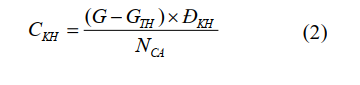 Trong đó:- CKH: chi phí khấu hao trong giá ca máy (đồng/ca);- G: nguyên giá máy trước thuế (đồng);- GTH: giá trị thu hồi (đồng);- ĐKH: định mức khấu hao của máy (%/năm);- NCA: số ca làm việc của máy trong năm (ca/năm).c) Nguyên giá máy:- Nguyên giá của máy để tính giá ca máy được xác định theo giá máy mới, phù hợp với mặt bằng thị trường của loại máy sử dụng để thi công xây dựng công trình.- Nguyên giá của máy là toàn bộ các chi phí để đầu tư mua máy tính đến thời điểm đưa máy vào trạng thái sẵn sàng sử dụng gồm giá mua máy (không kể chi phí cho vật tư, phụ tùng thay thế mua kèm theo), thuế nhập khẩu (nếu có), chi phí vận chuyển, bốc xếp, bảo quản, chi phí lưu kho, chi phí lắp đặt (lần đầu tại một công trình), chi phí chuyển giao công nghệ (nếu có), chạy thử, các khoản chi phí hợp lệ khác có liên quan trực tiếp đến việc đầu tư máy, không bao gồm thuế VAT.- Nguyên giá của máy không bao gồm các chi phí như quy định tại khoản 2 Điều 4 Thông tư này và các chi phí như: chi phí lắp đặt, tháo dỡ trạm trộn bê tông xi măng, trạm trộn bê tông nhựa, cần trục di chuyển trên ray, cần trục tháp và các thiết bị, máy thi công xây dựng tương tự khác từ lần thứ hai trở đi. Các chi phí này được xác định bằng cách lập dự toán và được tính vào chi phí gián tiếp trong dự toán xây dựng công trình.- Nguyên giá của máy được xác định trên cơ sở các số liệu sau:+ Khảo sát nguyên giá máy thi công của các doanh nghiệp hoạt động trên địa bàn tỉnh về lĩnh vực thiết bị công trình xây dựng, kinh doanh cung cấp, cho thuê máy móc, thiết bị xây dựng, doanh nghiệp xây dựng có thiết bị máy móc xây dựng; báo giá của nhà cung cấp, theo hợp đồng mua bán máy và các chi phí khác liên quan để đưa máy vào trạng thái sẵn sàng hoạt động;+ Tham khảo nguyên giá máy từ các công trình tương tự đã và đang thực hiện theo nguyên tắc phù hợp với mặt bằng giá máy trên thị trường tại thời điểm tính giá ca máy;+ Tham khảo nguyên giá máy các địa phương lân cận công bố hoặc nguyên giá máy tham chiếu của Bộ Xây dựng tại Phụ lục 2 Thông tư này.d) Giá trị thu hồi: là giá trị phần còn lại của máy sau khi thanh lý, được xác định như sau:- Đối với máy có nguyên giá từ 30.000.000 đồng (ba mươi triệu đồng) trở lên giá trị thu hồi tính bằng 10% nguyên giá.- Không tính giá trị thu hồi với máy có nguyên giá nhỏ hơn 30.000.000 đồng (ba mươi triệu đồng).đ) Định mức khấu hao của máy (%/năm) được xác định trên cơ sở định mức khấu hao của máy quy định tại Phụ lục số 2 Thông tư này.e) Số ca làm việc của máy trong năm (ca/năm) được xác định trên cơ sở số ca làm việc của máy trong năm quy định tại Phụ lục số 2 Thông tư này.1.2 Xác định chi phí sửa chữaa) Chi phí sửa chữa trong giá ca máy được xác định theo công sau: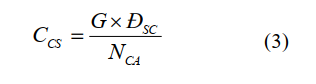 Trong đó:- CSC: chi phí sửa chữa trong giá ca máy (đồng/ca)- ĐSC: định mức sửa chữa của máy (% năm)- G: nguyên giá máy trước thuế VAT (đồng)- NCA: số ca làm việc của máy trong năm (ca/năm).b) Định mức sửa chữa của máy (% năm) được xác định trên cơ sở định mức sửa chữa của máy quy định tại Phụ lục số 2 Thông tư này.c) Nguyên giá máy trước thuế (G) và số ca làm việc của máy trong năm (NCA) xác định như quy định tại điểm c, e mục 1.1 Phụ lục này.d) Chi phí sửa chữa máy chưa bao gồm chi phí thay thế các loại phụ tùng thuộc bộ phận công tác của máy có giá trị lớn mà sự hao mòn của chúng phụ thuộc chủ yếu tính chất của đối tượng công tác.1.3 Xác định chi phí nhiên liệu, năng lượnga) Nhiên liệu, năng lượng là xăng, dầu, điện, gas hoặc khí nén tiêu hao trong thời gian một ca làm việc của máy để tạo ra động lực cho máy hoạt động gọi là nhiên liệu chính.Các loại dầu mỡ bôi trơn, dầu truyền động,... gọi là nhiên liệu phụ trong một ca làm việc của máy được xác định bằng hệ số so với chi phí nhiên liệu chính.c) Chi phí nhiên liệu, năng lượng trong giá ca máy được xác định theo công thức sau: 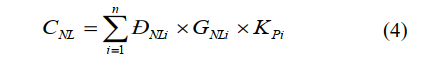 Trong đó:- CNL: chi phí nhiên liệu, năng lượng trong giá ca máy (đồng/ca);- ĐNL: định mức tiêu hao nhiên liệu, năng lượng loại i của thời gian máy làm việc trong một ca;- GNL: giá nhiên liệu loại i;- KPi: hệ số chi phí nhiên liệu phụ loại i;- n: số loại nhiên liệu, năng lượng sử dụng trong một ca máy.c) Định mức tiêu hao nhiên liệu, năng lượng của thời gian máy làm việc trong một ca của một loại máy và thiết bị thi công được xác định theo quy định tại Phụ lục số 2 Thông tư này.d) Giá nhiên liệu, năng lượng được xác định trên cơ sở:- Giá xăng, dầu: theo thông cáo báo chí giá xăng dầu của Tập đoàn xăng dầu Việt Nam Petrolimex phù hợp với thời điểm tính giá ca máy và khu vực xây dựng công trình;- Giá điện: theo quy định về giá bán điện của nhà nước phù hợp với thời điểm tính giá ca máy và khu vực xây dựng công trình.đ) Hệ số chi phí nhiên liệu phụ cho một ca máy làm việc, được xác định theo từng loại máy và điều kiện cụ thể của công trình. Hệ số chi phí nhiên liệu phụ có giá trị bình quân như sau:- Máy và thiết bị chạy động cơ xăng: 1,02;- Máy và thiết bị chạy động cơ diesel: 1,03;- Máy và thiết bị chạy động cơ điện: 1,05.e) Trường hợp các loại máy để thực hiện một số loại công tác (như khảo sát, thí nghiệm và một số loại công tác khác) mà chi phí nhiên liệu, năng lượng đã tính vào chi phí vật liệu trong đơn giá của công tác đó thì khi xác định giá ca máy không tính thành phần chi phí nhiên liệu, năng lượng.1.4 Xác định chi phí nhân công điều khiểna) Chi phí nhân công điều khiển trong một ca máy được xác định trên cơ sở các quy định về số lượng, thành phần, nhóm, cấp bậc công nhân điều khiển máy theo quy trình vận hành máy và đơn giá ngày công tương ứng với cấp bậc công nhân điều khiển máy.b) Chi phí nhân công điều khiển trong giá ca máy được xác định theo công thức sau: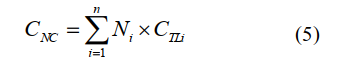 Trong đó:- Ni: số lượng công nhân theo cấp bậc điều khiển máy loại i trong một ca máy; - CTLi: đơn giá ngày công cấp bậc công nhân điều khiển máy loại i;- n: số lượng, loại công nhân điều khiển máy trong một ca máy.c) Số lượng công nhân theo cấp bậc điều khiển máy trong một ca làm việc của một loại máy được xác định số lượng, thành phần và cấp bậc thợ điều khiển quy định tại Phụ lục số 2 Thông tư này.d) Đơn giá ngày công cấp bậc công nhân điều khiển máy được xác định trên cơ sở đơn giá nhân công xây dựng do Ủy ban nhân dân cấp tỉnh công bố.đ) Trường hợp các loại máy để thực hiện một số loại công tác (như khảo sát xây dựng, thí nghiệm và một số loại công tác khác) mà chi phí nhân công điều khiển máy đã tính vào chi phí nhân công trong đơn giá thì khi xác định giá ca máy không tính thành phần chi phí nhân công điều khiển.1.5. Xác định chi phí kháca) Chi phí khác trong giá ca máy được xác định theo công thức sau: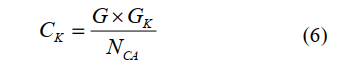 Trong đó:- Ck: chi phí khác trong giá ca máy (đồng/ca);- Gk: định mức chi phí khác của máy (% năm);- G: nguyên giá máy trước thu ế (đồ ng);- NCA: số ca làm việc của máy trong năm (ca/năm).b) Định mức chi phí khác của máy được xác định trên cơ sở định mức chi phí khác của máy quy định tại Phụ lục số 2 Thông tư này. Trường hợp loại máy và thiết bị chưa có trong quy định tại Phụ lục số 2 Thông tư này thì định mức chi phí khác của máy được xác định theo quy định tại mục 2 Phụ lục nàyc) Nguyên giá máy trước thuế (G) và số ca làm việc của máy trong năm (NCA) xác định như quy định tại điểm c, e mục 1.1 Phụ lục này.2. Xác định giá ca máy của loại máy và thiết bị thi công chưa có trong quy định tại Phụ lục số 2 Thông tư này:Trường hợp loại máy và thiết bị chưa có trong quy định tại Phụ lục số 2 Thông tư này thì việc xác định giá ca máy thực hiện theo các phương pháp khảo sát, xác định định mức các hao phí và các dữ liệu cơ bản của giá ca máy quy định tại mục 2.1 Phụ lục này để phục vụ tính toán xác định giá ca máy. Đối với một số loại máy và thiết bị thi công xây dựng có sẵn thông tin giá thuê máy phổ biến trên thị trường thì có thể khảo sát, xác định giá thuê máy trên thị trường để phục vụ tính toán xác định giá ca máy theo phương pháp quy định tại mục 2.2 Phụ lục này. Cụ thể như sau:2.1 Phương pháp khảo sát xác định định mức các hao phí và các dữ liệu cơ bản của giá ca máya) Trình tự khảo sát xác định giá ca máy theo các định mức các hao phí và các dữ liệu cơ bản của giá ca máy như sau:- Bước 1: Lập danh mục máy và thiết bị thi công xây dựng cần xác định giá ca máy.- Bước 2: Khảo sát số liệu làm cơ sở xác định từng định mức hao phí và các dữ liệu cơ bản xác định các thành phần chi phí của giá ca máy;- Bước 3: Tính toán, xác định giá ca máy bình quân.b) Nội dung khảo sát xác định định mức các hao phí để tính giá ca máy:- Định mức khấu hao của máy: khảo sát về mức độ hao mòn của máy trong quá trình sử dụng máy do nhà sản xuất máy công bố hoặc theo điều kiện sử dụng cụ thể của máy;- Định mức sửa chữa của máy: khảo sát thu thập, tổng hợp số liệu về chi phí bảo dưỡng, sửa chữa máy trong cả đời máy từ các hồ sơ, tài liệu sau: nhật ký công trình, thống kê chi phí bảo dưỡng, sửa chữa máy, các quy định về bảo dưỡng, sửa chữa máy; quy đổi tổng số chi phí bảo dưỡng, sửa chữa máy thành tỷ lệ phần trăm (%) so với nguyên giá máy; phân bổ đều tỷ lệ % chi phí bảo dưỡng, sửa chữa máy theo số năm đời máy.- Số ca làm việc trong năm của máy: khảo sát thu thập, tổng hợp số liệu về thời gian sử dụng máy trong thực tế từ các hồ sơ, tài liệu liên quan đến thời gian sử dụng máy gồm: nhật ký công trình, báo cáo thống kê định kỳ về thời gian sử dụng máy, các quy định và yêu cầu kỹ thuật về thời gian bảo dưỡng, sửa chữa máy, số liệu thống kê về thời tiết ảnh hưởng đến thời gian làm việc của máy; quy định về thời gian sử dụng và hoạt động cả đời máy trong tài liệu kỹ thuật của máy hoặc do nhà sản xuất máy công bố... Bổ sung các yếu tố ảnh hưởng đến số ca làm việc của máy trong năm theo những điều kiện cụ thể của công trình.- Định mức tiêu hao nhiên liệu, năng lượng: khảo sát số liệu mức nhiên liệu, năng lượng của máy tiêu thụ phù hợp với thời gian làm việc thực tế của máy trong ca; số liệu tính toán theo quy định trong tài liệu kỹ thuật của máy do nhà sản xuất máy công bố về tiêu hao nhiên liệu, năng lượng khi máy hoạt động.- Số lượng nhân công: Khảo sát số lượng công nhân điều khiển máy, trình độ tay nghề (cấp bậc thợ); khảo sát các quy định về nhân công điều khiển máy do nhà sản xuất máy công bố.- Định mức chi phí khác của máy: khảo sát thu thập, tổng hợp số liệu về chi phí khác của máy gồm các chi phí cần thiết để máy hoạt động bình thường, có hiệu quả tại công trình quy định tại điểm b khoản 2 Điều 4 Thông tư này; quy đổi giá trị khoản chi phí này theo tỷ lệ % so với giá tính khấu hao của máy; phân bổ chi phí quản lý máy cho số năm đời máy. c) Nội dung khảo sát xác định nguyên giá của máy:Nguyên giá của máy cần xác định giá ca máy được xác định trên cơ sở :- Hợp đồng mua bán máy và các chi phí khác liên quan để đưa máy vào trạng thái sẵn sàng hoạt động;- Báo giá của nhà cung cấp hoặc của các doanh nghiệp hoạt động về lĩnh vực thiết bị công trình xây dựng, kinh doanh cung cấp, cho thuê máy móc, thiết bị xây dựng và các chi phí khác liên quan để đưa máy vào trạng thái sẵn sàng hoạt động;- Tham khảo nguyên giá máy từ các công trình tương tự đã và đang thực hiện theo nguyên tắc phù hợp với mặt bằng giá máy trên thị trường tại thời điểm tính giá ca máy;- Tham khảo nguyên giá máy từ hồ sơ máy thi công của các nhà thầu trúng thầu các dự án đầu tư xây dựng trên địa bàn tỉnh;- Tham khảo nguyên giá máy các địa phương lân cận công bố.d) Tổng hợp xử lý số liệu và tính toán xác định giá ca máy.- Định mức các hao phí xác định giá ca máy và nguyên giá máy được sàng lọc và xử lý dữ liệu trên cơ sở tổng hợp các thông tin, số liệu khảo sát theo từng nội dung.- Trường hợp một trong các định mức hao phí xác định giá ca máy thiếu số liệu khảo sát hoặc không đủ cơ sở, tài liệu để khảo sát số liệu thì được xác định bằng cách tính toán điều chỉnh quy định định mức của các loại máy có cùng tính năng kỹ thuật nhưng khác về công suất hoặc thông số kỹ thuật chủ yếu tại Phụ lục số 2 Thông tư này.- Giá ca máy của mỗi công tác xây dựng được xác định theo phương pháp xác định các thành phần chi phí cơ bản của giá ca máy trên cơ sở số liệu sau khi phân tích.- Định mức các hao phí để tính giá ca máy sau được xác định theo phương pháp khảo sát được gửi về Bộ Xây dựng để tổng hợp, ban hành phục vụ quản lý chi phí đầu tư xây dựng.2.2 Phương pháp khảo sát giá ca máy thuê trên thị trường:a) Trình tự xác định giá ca máy theo số liệu khảo sát giá thuê máy như sau:- Bước 1: Lập danh mục máy và thiết bị thi công xây dựng có thông tin giá thuê máy phổ biến trên thị trường;- Bước 2: Khảo sát xác định giá thuê máy trên thị trường;- Bước 3: Tính toán, xác định giá ca máy theo giá ca máy thuê bình quân.b) Phạm vi/khu vực khảo sát giá thuê máy: Khảo sát trên địa bàn các địa phương và các địa phương lân cận.c) Nguyên tắc khảo sát xác định giá ca máy thuê:- Giá ca máy thuê trên thị trường được khảo sát thu thập, tổng hợp số liệu, thống kê giá cho thuê máy của các doanh nghiệp xây dựng, doanh nghiệp kinh doanh mua, bán, cho thuê máy.- Giá ca máy thuê được khảo sát xác định phù hợp với chủng loại máy và thiết bị thi công được sử dụng trong định mức dự toán ban hành, hoặc định mức dự toán xây dựng của công trình.d) Nội dung khảo sát cần xác định rõ các thông tin sau:- Giá ca máy thuê được khảo sát xác định chỉ bao gồm toàn bộ hoặc một số các khoản mục chi phí trong giá ca máy như chi phí khấu hao, chi phí sửa chữa, chi phí nhiên liệu, năng lượng, chi phí nhân công điều khiển và chi phí khác của máy. Các nội dung chi phí khác liên quan đến việc cho thuê máy để đủ điều kiện cho máy hoạt động, vận hành tại công trường (nếu có) như các khoản mục chi phí quy định tại khoản 2 Điều 4 của Thông tư này và chi phí vận chuyển máy móc, thiết bị đến công trình... được tách riêng không bao gồm trong giá ca máy thuê được khảo sát.- Giá ca máy thuê được khảo sát xác định tương ứng với đơn vị ca máy (theo quy định về thời gian một ca hoạt động sản xuất thi công của định mức dự toán xây dựng) và các hình thức cho thuê máy (cho thuê bao gồm cả vận hành hoặc chỉ cho thuê máy không bao gồm vận hành) cùng các điều kiện cho thuê máy kèm theo.- Trường hợp doanh nghiệp công bố giá thuê máy theo các đơn vị thời gian thuê máy theo giờ, theo ngày, theo tháng hoặc năm thì phải được quy đổi về giá thuê theo ca máy để phục vụ tính toán.- Trường hợp hình thức cho thuê máy bao gồm cả vận hành thì thông tin khảo sát cần xác định riêng các khoản mục chi phí liên quan đến vận hành máy (gồm chi phí nhiên liệu, năng lượng, chi phí nhân công điều khiển máy) và các khoản mục chi phí được phân bổ vào giá ca máy thuê (gồm chi phí khấu hao, chi phí sửa chữa, chi phí khác).- Khảo sát các thông tin cơ bản của máy: về thông số kỹ thuật của máy (chủng loại, công suất, kích thước, mức độ tiêu hao nhiên liệu...); về xuất xứ của máy; về tình trạng của máy.- Khảo sát các thông tin cơ bản về doanh nghiệp cho thuê máy;đ) Tổng hợp xử lý số liệu và tính toán xác định giá ca máy thuê.Giá ca máy thuê sau khi khảo sát được sàng lọc theo từng loại và công suất máy, đồng thời được xử lý dữ liệu trước khi tính toán xác định giá ca máy thuê bình quân làm cơ sở công bố, cụ thể:- Các khoản mục chi phí nhiên liệu, năng lượng, chi phí nhân công điều khiển máy trong giá ca máy thuê khảo sát được chuẩn xác theo quy định của nhà sản xuất về mức tiêu hao năng lượng, nhiên liệu, thành phần thợ lái máy và các quy định xác định giá nhiên liệu, năng lượng, đơn giá nhân công tại mục 1 Phụ lục này. Sau đó tổng hợp xử lý bằng phương pháp hồi quy, chuyển đổi số liệu về thời điểm tính toán và tổng hợp để xác định chi phí.- Các khoản mục chi phí khấu hao, chi phí sửa chữa, chi phí khác trong giá ca máy thuê khảo sát được xử lý bằng phương pháp hồi quy, chuyển đổi số liệu về thời điểm tính toán và tổng hợp để xác định chi phí.3. Xác định giá ca máy chờ đợia) Giá ca máy chờ đợi là giá ca máy của các loại máy đã được huy động đến công trình để thi công xây dựng công trình nhưng chưa có việc để làm nhưng không do lỗi của nhà thầu.b) Giá ca máy chờ đợi gồm chi phí khấu hao (được tính 50% chi phí khấu hao), chi phí nhân công điều khiển (được tính 50% chi phí nhân công điều khiển) và chi phí khác của máy.4. Xác định giá thuê máy theo giờa) Giá thuê máy theo giờ là chi phí bên đi thuê trả cho bên cho thuê để được quyền sử dụng máy trong một khoảng thời gian tính theo giờ máy (chưa đủ một ca) để hoàn thành đơn vị khối lượng sản phẩm xây dựng.b) Giá máy theo giờ bao gồm chi phí nhiên liệu, năng lượng; chi phí tiền lương thợ điều khiển máy; chi phí khấu hao, chi phí sửa chữa và chi phí khác được tính toán và được phân bổ cho một giờ làm việc.c) Tùy theo loại máy xây dựng, tính chất công việc của công tác xây dựng, công nghệ, biện pháp thi công, giá máy theo giờ được xác định trên cơ sở điều chỉnh giá ca máy theo ca được công bố trong bảng giá ca máy của địa phương nhân với hệ số 1,2 hoặc khảo sát xác định theo hướng dẫn tại mục 2.2 của Phụ lục 1 Thông tư này.PHỤ LỤC 2(Ban hành kèm theo Thông tư số 11/2019/TT-BXD ngày 26/12/2019 của Bộ Xây dựng)CHƯƠNG I: MÁY VÀ THIÉT BỊ THI CÔNG XÂY DỰNGCHƯƠNG II: MÁY VÀ THIẾT BỊ CHUYÊN DÙNG KHẢO SÁT, THÍ NGHIỆMBỘ XÂY DỰNG-----------Số: 11/2019/TT-BXDCỘNG HÒA XÃ HỘI CHỦ NGHĨA VIỆT NAM
Độc lập - Tự do - Hạnh phúc------------Hà Nội, ngày 26 tháng 12 năm 2019Nơi nhận:- Thủ tướng, các Phó Thủ tướng Chính phủ;- Các Bộ, cơ quan ngang Bộ, cơ quan thuộc Chính phủ;- HĐND, UBND các tỉnh, thành phố trực thuộc TW;- Văn phòng TW Đảng và các ban của Đảng;- Văn phòng Quốc hội;- Văn phòng Chính phủ;- Văn phòng Chủ tịch nước;- Tòa án nhân dân tối cao;- Viện Kiểm sát nhân dân tối cao;- Cơ quan TW các đoàn thể;- Cục Kiểm tra văn bản QPPL - Bộ Tư pháp;- Các Tập đoàn kinh tế, Tổng công ty Nhà nước;- Sở Xây dựng các tỉnh, thành phố trực thuộc TW;- Công báo, Website Chính phủ, Website Bộ Xây dựng;- Bộ Xây dựng: Bộ trưởng, các Thứ trưởng, các đơn vị thuộc Bộ;- Lưu: VT, PC, Cục KTXD.KT. BỘ TRƯỞNGTHỨ TRƯỞNG	Bùi Phạm KhánhSttMã hiệuLoại máy và thiết bịSố ca nămSố ca nămSố ca nămĐịnh mức (%)Định mức (%)Định mức (%)Định mức tiêu hao nhiên liệu, năng lượng (1ca)Nhân công điều khiển máyNhân công điều khiển máyNguyên giá tham khảo (1000 VND)SttMã hiệuLoại máy và thiết bịSố ca nămSố ca nămSố ca nămKhấuhaoSửachữaChi phí khácĐịnh mức tiêu hao nhiên liệu, năng lượng (1ca)Nhân công điều khiển máyNhân công điều khiển máyNguyên giá tham khảo (1000 VND)123444567899101.1M101.0000MÁY THI CÔNG ĐẤT VÀ LU LÈNMÁY THI CÔNG ĐẤT VÀ LU LÈNMÁY THI CÔNG ĐẤT VÀ LU LÈNMÁY THI CÔNG ĐẤT VÀ LU LÈNM101.0100Máy đào một gầu, bánh xích- dung tích gầu:Máy đào một gầu, bánh xích- dung tích gầu:Máy đào một gầu, bánh xích- dung tích gầu:Máy đào một gầu, bánh xích- dung tích gầu:Máy đào một gầu, bánh xích- dung tích gầu:1M101.01010,40 m328028028017,05,80543 lít diezel1x4/71x4/7809.9442M101.01020,50 m328028028017,05,80551 lít diezel1x4/71x4/7952.1863M101.01030,65 m328028028017,05,80559 lít diezel1x4/71x4/71.075.6094M101.01040,80 m328028028017,05,80565 lít diezel1x4/71x4/71.183.2035M101.01051,25 m328028028017,05,80583 lít diezel1x4/71x4/71.863.6366M101.01061,60 m328028028016,05,505113 lít diezel1x4/71x4/72.244.2007M101.01072,30 m328028028016,05,505138 lít diezel1x4/71x4/73.258.2648M101.01083,60 m330030030014,04,005199 lít diezel1x4/71x4/76.504.0009M101.0115Máy đào 1,25 m3 gắn đầu búa thủy lực28028028017,05,80583 lít diezel1x4/71x4/72.150.00010M101.0116Máy đào 1,60 m3 gắn đầu búa thủy lực30030030016,05,505113 lít diezel1x4/71x4/72.530.564M101.0200Máy đào một gầu, bánh hơi - dung tích gầu:Máy đào một gầu, bánh hơi - dung tích gầu:Máy đào một gầu, bánh hơi - dung tích gầu:Máy đào một gầu, bánh hơi - dung tích gầu:Máy đào một gầu, bánh hơi - dung tích gầu:11M101.02010,80 m326026026017,05,40557 lít diezel1x4/71x4/71.172.64712M101.02021,25 m326026026017,04,70573 lít diezel1x4/71x4/72.084.693M101.0300Máy đào gầu ngoạm (gầu đây) - dung tích gầu:Máy đào gầu ngoạm (gầu đây) - dung tích gầu:Máy đào gầu ngoạm (gầu đây) - dung tích gầu:Máy đào gầu ngoạm (gầu đây) - dung tích gầu:Máy đào gầu ngoạm (gầu đây) - dung tích gầu:13M101.03010,40 m326026026017,05,80559 lít diezel1x5/71x5/71.080.69714M101.03020,65 m326026026017,05,80565 lít diezel1x5/71x5/71.188.69815M101.03031,20 m326026026016,05,505113 lít diezel1x5/71x5/72.208.17216M101.03041,60 m326026026016,05,505128 lít diezel1x5/71x5/72.806.76317M101.03052,30 m326026026016,05,505164 lít diezel1x5/71x5/73.732.682M101.0400Máy xúc lật - dung tích gầu:18M101.04010,65 m328028028016,04,80529 lít diezel1x4/71x4/7690.65619M101.04021,25 m328028028016,04,80547 lít diezel1x4/71x4/71.061.66520M101.04031,65 m328028028016,04,80575 lít diezel1x4/71x4/71.362.50921M101.04042,30 m328028028014,04,40595 lít diezel1x4/71x4/71.769.17522M101.04053,20 m328028028014,03,805134 lít diezel1x4/71x4/73.282.220M101.0500Máy ủi - công suất:23M101.050175 cv28028028018,06,00538 lít diezel1x4/71x4/7496.09324M101.0502110 cv28028028014,05,80546 lít diezel1x4/71x4/7851.85525M101.0503140 cv28028028014,05,80559 lít diezel1x4/71x4/71.366.98026M101.0504180 cv28028028014,05,50576 lít diezel1x4/71x4/71.753.81127M101.0505240 cv28028028013,05,20594 lít diezel1x4/71x4/72.203.24228M101.0506320 cv28028028012,04,105125 lít diezel1x4/71x4/73.710.784M101.0600Máy cạp tự hành - dung tích thùng:Máy cạp tự hành - dung tích thùng:Máy cạp tự hành - dung tích thùng:Máy cạp tự hành - dung tích thùng:29M101.06019 m328028028014,04,205132 lít diezel1x6/71x6/71.727.90030M101.060216 m328028028014,04,005154 lít diezel1x6/71x6/72.631.57731M101.060325 m328028028013,04,005182 lít diezel1x6/71x6/73.289.328M101.0700Máy san tự hành - công suất:Máy san tự hành - công suất:Máy san tự hành - công suất:Máy san tự hành - công suất:32M101.0701110 cv23023023015,03,60539 lít diezel1x5/71x5/71.022.79933M101.0702140 cv23023023014,03,08544 lít diezel1x5/71x5/71.370.76434M101.0703180 cv25025025014,03,10554 lít diezel1x5/71x5/71.713.454M101.0800Máy đầm đất cầm tay - trọng lượng :Máy đầm đất cầm tay - trọng lượng :Máy đầm đất cầm tay - trọng lượng :Máy đầm đất cầm tay - trọng lượng :35M101.080150 kg20020020020,05,4043 lít xăng1x3/71x3/726.48436M101.080260 kg20020020020,05,4043,5 lít xăng1x3/71x3/733.13437M101.080370 kg20020020020,05,4044 lít xăng1x3/71x3/735.77138M101.080480 kg20020020020,05,4045 lít xăng1x3/71x3/737.663M101.0900Máy lu bánh hơi tự hành - trọng lượng tĩnh:Máy lu bánh hơi tự hành - trọng lượng tĩnh:Máy lu bánh hơi tự hành - trọng lượng tĩnh:Máy lu bánh hơi tự hành - trọng lượng tĩnh:Máy lu bánh hơi tự hành - trọng lượng tĩnh:39M101.09019 t27027027015,04,30534 lít diezel1x4/71x4/7611.66140M101.090216 t27027027015,04,30538 lít diezel1x4/71x4/7695.01241M101.090318 t27027027014,04,3542 lít diezel1x4/71x4/7765.98142M101.090425 t27027027014,04,10555 lít diezel1x4/71x4/7873.524M101.1000Máy lu rung tự hành - trọng lượng tĩnh:Máy lu rung tự hành - trọng lượng tĩnh:Máy lu rung tự hành - trọng lượng tĩnh:Máy lu rung tự hành - trọng lượng tĩnh:Máy lu rung tự hành - trọng lượng tĩnh:43M101.10018 t27027027014,04,60519 lít diezel1x4/71x4/7778.59344M101.100215 t27027027014,04,30539 lít diezel1x4/71x4/71.268.26645M101.100318 t27027027014,04,30553 lít diezel1x4/71x4/71.484.15346M101.100420t27027027014,04,3561 lít diezel1x4/71x4/71.535.45247M101.100525 t27027027014,03,70567 lít diezel1x4/71x4/71.668.970M101.1100Máy lu bánh thép tự hành - trọng lượng tĩnh:Máy lu bánh thép tự hành - trọng lượng tĩnh:Máy lu bánh thép tự hành - trọng lượng tĩnh:Máy lu bánh thép tự hành - trọng lượng tĩnh:Máy lu bánh thép tự hành - trọng lượng tĩnh:49M101.11016,0 t27027027015,02,90520 lít diezel1x4/71x4/7310.97350M101.11028,5 t27027027015,02,90524 lít diezel1x4/71x4/7365.85051M101.110310 t27027027015,02,90526 lít diezel1x4/71x4/7476.14452M101.110412 t27027027015,02,90532 lít diezel1x4/71x4/7516.960M101.1200Máy lu chân cừu tự hành - trọng lượng tĩnh:Máy lu chân cừu tự hành - trọng lượng tĩnh:Máy lu chân cừu tự hành - trọng lượng tĩnh:Máy lu chân cừu tự hành - trọng lượng tĩnh:Máy lu chân cừu tự hành - trọng lượng tĩnh:53M101.120112 t27027027015,03,60529 lít diezel1x4/71x4/71.073.42954M101.120220 t27027027015,03,60561 lít diezel1x4/71x4/71.610.452M102.0000MÁY NÂNG CHUYỂNM102.0100Cần trục ô tô - sức nâng:55M102.01013 t2502502509,05,10525 lít diezel1x1/4+1x3/4 lái xe nhóm 91x1/4+1x3/4 lái xe nhóm 9645.82756M102.01024 t2502502509,05,10526 lít diezel1x1/4+1x3/4 lái xe nhóm 91x1/4+1x3/4 lái xe nhóm 9693.29357M102.01035 t2502502509,04,70530 lít diezel1x1/4+1x3/4 lái xe nhóm 91x1/4+1x3/4 lái xe nhóm 9769.87958M102.01046 t2502502509,04,70533 lít diezel1x1/4+1x3/4 lái xe nhóm 91x1/4+1x3/4 lái xe nhóm 9948.96459M102.010510 t2502502509,04,50537 lít diezel1x1/4+1x3/4 lái xe nhóm 91x1/4+1x3/4 lái xe nhóm 91.328.57260M102.010616 t2502502509,04,50543 lít diezel1x1/4+1x3/4 lái xe nhóm 91x1/4+1x3/4 lái xe nhóm 91.556.72761M102.010720 t2502502508,04,50544 lít diezel1x1/4+1x3/4 lái xe nhóm 91x1/4+1x3/4 lái xe nhóm 91.939.54662M102.010825 t2502502508,04,30550 lít diezel1x1/4+1x3/4 lái xe nhóm 101x1/4+1x3/4 lái xe nhóm 102.230.64463M102.010930 t2502502508,04,30554 lít diezel1x1/4+1x3/4 lái xe nhóm 101x1/4+1x3/4 lái xe nhóm 102.521.39864M102.011040 t2502502507,04,10564 lít diezel1x1/4+1x3/4 lái xe nhóm 101x1/4+1x3/4 lái xe nhóm 103.736.00765M102.011150 t2502502507,04,10570 lít diezel1x1/4+1x3/4 lái xe nhóm 101x1/4+1x3/4 lái xe nhóm 105.241.944M102.0200Cần cẩu bánh hơi - sức nâng:Cần cẩu bánh hơi - sức nâng:Cần cẩu bánh hơi - sức nâng:Cần cẩu bánh hơi - sức nâng:66M102.02016t2402402409,04,5525 lít diezel1x4/7+1x6/71x4/7+1x6/7629.42867M102.020216 t2402402409,04,50533 lít diezel1x4/7+1x6/71x4/7+1x6/71.032.54468M102.020325 t2402402409,04,50536 lít diezel1x4/7+1x6/71x4/7+1x6/71.266.08769M102.020440 t2402402408,04,00550 lít diezel1x4/7+1x6/71x4/7+1x6/72.624.35470M102.020563 t2402402408,04,00561 lít diezel1x4/7+1x6/71x4/7+1x6/73.109.21271M102.020680t2402402403,8567 lít diezel1x4/7+1x6/71x4/7+1x6/74.714.44772M102.020790 t2402402407,03,80569 lít diezel1x4/7+1x7/71x4/7+1x7/75.870.68873M102.0208100 t2402402407,03,80574 lít diezel1x4/7+1x7/71x4/7+1x7/77.072.22774M102.0209110 t2402402407,03,60578 lít diezel1x4/7+1x7/71x4/7+1x7/78.936.33375M102.0210130 t2402402407,03,60581 lít diezel1x4/7+1x7/71x4/7+1x7/710.669.966M102.0300Cần cẩu bánh xích - sức nâng:Cần cẩu bánh xích - sức nâng:Cần cẩu bánh xích - sức nâng:Cần cẩu bánh xích - sức nâng:76M102.03015 t2502502509,05,40532 lít diezel1x4/7+1x5/71x4/7+1x5/7808.51777M102.030210 t2502502509,04,50536 lít diezel1x4/7+1x5/71x4/7+1x5/71.085.39878M102.030316 t2502502509,04,50545 lít diezel1x4/7+1x5/71x4/7+1x5/71.411.23579M102.030425 t2502502508,04,60547 lít diezel1x4/7+1x6/71x4/7+1x6/71.896.43780M102.030528 t2502502508,04,60549 lít diezel1x4/7+1x6/71x4/7+1x6/72.263.89281M102.030640 t2502502508,04,10551 lít diezel1x4/7+1x6/71x4/7+1x6/72.973.98682M102.030750 t2502502508,04,10554 lít diezel1x4/7+1x6/71x4/7+1x6/73.818.90083M102.030863 t2502502507,04,10556 lít diezel1x4/7+1x6/71x4/7+1x6/74.653.32784M102.030980 t2502502507,03,80558 lít diezel1x4/7+1x6/71x4/7+1x6/75.492.39185M102.0310100 t2502502507,03,80559 lít diezel1x4/7+1x6/71x4/7+1x6/77.004.35486M102.0311110 t2502502507,03,60563 lít diezel1x4/7+1x6/71x4/7+1x6/78.157.16787M102.0312130 t2502502507,03,60572 lít diezel1x4/7+1x6/71x4/7+1x6/711.463.57888M102.0313150 t2502502507,03,60583 lít diezel1x4/7+1x6/71x4/7+1x6/712.790.43089M102.0314250t2002002007,03,65141 lít diezel1x4/7+1x6/71x4/7+1x6/726.563.87390M102.0315300t2002002007,03,65155 lít diezel1x4/7+1x6/71x4/7+1x6/736.309.348M102.0400Cần trục tháp - sức nâng:Cần trục tháp - sức nâng:91M102.04015 t5 t29029013,04,70642 kWh1x3/7+1x5/71x3/7+1x5/7871.68992M102.040210 t10 t29029012,04,00660 kWh1x3/7+1x5/71x3/7+1x5/71.419.83493M102.040312 t12 t29029012,04,00668 kWh1x3/7+1x5/71x3/7+1x5/71.729.96494M102.040415 t15 t29029012,04,00690 kWh1x3/7+1x5/71x3/7+1x5/71.900.45095M102.040520 t20 t29029011,03,806113 kWh1x3/7+1x5/71x3/7+1x5/72.279.94396M102.040625 t25 t29029011,03,806120 kWh1x3/7+1x6/71x3/7+1x6/73.161.60797M102.040730 t30 t29029011,03,806128 kWh1x3/7+1x6/71x3/7+1x6/73.962.09898M102.040840 t40 t29029011,03,506135 kWh1x3/7+1x6/71x3/7+1x6/74.598.75399M102.040950 t50 t29029011,03,506143 kWh1x4/7+1x6/71x4/7+1x6/75.768.420100M102.041060 t60 t29029011,03,506198 kWh1x4/7+1x6/71x4/7+1x6/77.210.611M102.0500Cần cẩu nổi:Cần cẩu nổi:101M102.0501Kéo theo - sức nâng 30 tKéo theo - sức nâng 30 t1951959,06,20781 lít diezel1 t.phII.1/2 + 3 thợ máy (2x2/4+1x3/4) + 1 thợ điện 2/4 + 1 thủy thủ 2/41 t.phII.1/2 + 3 thợ máy (2x2/4+1x3/4) + 1 thợ điện 2/4 + 1 thủy thủ 2/42.794.100102M102.0502Tự hành - sức nâng 100 tTự hành - sức nâng 100 t1951959,06,007118 lít diezel1 t.tr 1/2 + 1 tpII 1/2 +4 thợ máy (3x2/4 + 1x4/4) + 1 thợ điện 3/4 + 1 thuỷ thủ 2/41 t.tr 1/2 + 1 tpII 1/2 +4 thợ máy (3x2/4 + 1x4/4) + 1 thợ điện 3/4 + 1 thuỷ thủ 2/44.205.700M102.0600Cổng trục - sức nâng:Cổng trục - sức nâng:103M102.060110 t10 t19519512,02,80581 kWh1x3/7+1x5/71x3/7+1x5/7471.300104M102.060220 t20 t19519512,02,80590 kWh1x3/7+1x6/71x3/7+1x6/7655.320105M102.060330 t30 t19519512,02,80590 kWh1x3/7+1x6/71x3/7+1x6/7730.500105M102.060450 t50 t19519512,02,505123 kWh1x3/7+1x7/71x3/7+1x7/7891.135106M102.060560 t60 t19519512,02,505144 kWh1x3/7+1x7/71x3/7+1x7/7966.900107M102.060690 t90 t19519512,02,505180 kWh1x3/7+1x7/71x3/7+1x7/71.300.802108M102.0701Cẩu lao dầm K33-60Cẩu lao dầm K33-6019519512,03,506233 kWh1x3/7+4x4/7+1x6/71x3/7+4x4/7+1x6/72.698.418109M102.0702Thiết bị nâng hạ dầm 90 tThiết bị nâng hạ dầm 90 t19519512,03,506232 kWh1x3/7+2x4/7+1x6/71x3/7+2x4/7+1x6/72.955.481110M102.0703Hệ thống xe goong di chuyển dầm (gồm mô tơ điện 3,5 kW và con lăn)Hệ thống xe goong di chuyển dầm (gồm mô tơ điện 3,5 kW và con lăn)19519514,03,50616 kWh1x4/71x4/711.818M102.0800Cầu trục - sức nâng:Cầu trục - sức nâng:111M102.080130 t30 t2902909,02,30548 kWh1x3/7+1x6/71x3/7+1x6/7378.691112M102.080240 t40 t2902909,02,30560 kWh1x3/7+1x6/71x3/7+1x6/7426.157113M102.080350 t50 t2902909,02,30572 kWh1x3/7+1x6/71x3/7+1x6/7482.909114M102.080460 t60 t2902909,02,30584 kWh1x3/7+1x7/71x3/7+1x7/7579.445115M102.080590 t90 t2902909,02,305108 kWh1x3/7+1x7/71x3/7+1x7/7720.350116M102.0806110 t110 t2902909,02,105132 kWh1x3/7+1x7/71x3/7+1x7/7994.021117M102.0807125 t125 t2902909,02,105144 kWh1x3/7+1x7/71x3/7+1x7/71.143.067118M102.0808180 t180 t2902909,02,105168 kWh1x3/7+1x7/71x3/7+1x7/71.486.217119M102.0809250 t250 t2902909,02,005204 kWh1x3/7+1x7/71x3/7+1x7/71.918.794M102.0900Máy vận thăng - sức nâng:Máy vận thăng - sức nâng:120M102.09010,8 t0,8 t29029017,04,30521 kWh1x3/71x3/7187.683121M102.09022 t2 t29029017,04,10532 kWh1x3/71x3/7251.200122M102.09033 t3 t29029017,04,10539 kWh1x3/71x3/7288.920M102.1000Máy vận thăng lồng - sức nâng:Máy vận thăng lồng - sức nâng:Máy vận thăng lồng - sức nâng:Máy vận thăng lồng - sức nâng:123M102.10013 t3 t3 t29016,54,10547 kWh47 kWh1x3/7590.336M102.1100Tời điện - sức kéo:Tời điện - sức kéo:Tời điện - sức kéo:124M102.11010,5 t0,5 t0,5 t24015,05,1044 kWh4 kWh1x3/74.600125M102.11021,0 t1,0 t1,0 t24015,05,1045 kWh5 kWh1x3/75.900126M102.11031,5 t1,5 t1,5 t24015,04,6045,5 kWh5,5 kWh1x3/716.400127M102.11042,0 t2,0 t2,0 t24015,04,6046,3 kWh6,3 kWh1x3/723.900128M102.11053,0 t3,0 t3,0 t24015,04,60411 kWh11 kWh1x3/738.600129M102.11063,5 t3,5 t3,5 t24015,04,60412 kWh12 kWh1x3/742.500130M102.11075,0 t5,0 t5,0 t24015,04,60414 kWh14 kWh1x3/751.700M102.1200Pa lăng xích - sức nâng:Pa lăng xích - sức nâng:Pa lăng xích - sức nâng:131M102.12013 t3 t3 t24015,04,6041x3/77.900132M102.12025 t5 t5 t24015,04,2041x3/710.200M102.1300Kích nâng - sức nâng:Kích nâng - sức nâng:Kích nâng - sức nâng:133M102.130110 t10 t10 t19013,02,2051x4/74.600134M102.130230 t30 t30 t19013,02,2051x4/75.800135M102.130350 t50 t50 t19013,02,2051x4/79.800136M102.1304100 t100 t100 t19013,02,2051x4/719.000137M102.1305200 t200 t200 t19013,02,2051x4/727.400138M102.1306250 t250 t250 t19013,02,2051x4/744.000139M102.1307500 t500 t500 t19013,02,2051x4/795.500140M102.1308Hệ kích nâng 25 t (máy bơmdầu thủy lực 3 kW)Hệ kích nâng 25 t (máy bơmdầu thủy lực 3 kW)Hệ kích nâng 25 t (máy bơmdầu thủy lực 3 kW)19013,0256 kWh6 kWh1x4/7118.182M102.1400Kích thông tâmKích thông tâmKích thông tâm141M102.1401RRH - 100 tRRH - 100 tRRH - 100 t19013,02,2051x4/784.383142M102.1402YCW - 150 tYCW - 150 tYCW - 150 t19013,02,2051x4/711.694143M102.1403YCW - 250 tYCW - 250 tYCW - 250 t19013,02,2051x4/718.000144M102.1404YCW - 500 tYCW - 500 tYCW - 500 t19013,02,2051x4/755.491145M102.1501Kích đẩy liên tục tự động ZLD-60 (60t, 6c)Kích đẩy liên tục tự động ZLD-60 (60t, 6c)Kích đẩy liên tục tự động ZLD-60 (60t, 6c)19013,03,50529 kWh29 kWh1x4/7+1x5/7242.715146M102.1601Kích sợi đơnYDC - 500 tKích sợi đơnYDC - 500 tKích sợi đơnYDC - 500 t19013,02,2051x4/720.179M102.1700Trạm bơm dầu áp lực- công suất:Trạm bơm dầu áp lực- công suất:Trạm bơm dầu áp lực- công suất:147M102.170140 MPa (HCP-400)40 MPa (HCP-400)40 MPa (HCP-400)19016,06,50514 kWh14 kWh1x4/724.077148M102.170250 MPa (ZB4 - 500)50 MPa (ZB4 - 500)50 MPa (ZB4 - 500)19016,06,50520 kWh20 kWh1x4/730.497M102.1800Xe nâng - chiều cao nâng:Xe nâng - chiều cao nâng:Xe nâng - chiều cao nâng:149M102.180112 m12 m12 m28013,04,00525 lít diezel25 lít diezel1x1/4+1x3/4 lái xe nhóm 9731.758150M102.180218 m18 m18 m28013,03,80529 lít diezel29 lít diezel1x1/4+1x3/4 lái xe nhóm 9994.767151M102.180324 m24 m24 m28013,03,80533 lít diezel33 lít diezel1x1/4+1x3/4 lái xe nhóm 91.254.565M102.1900Xe thang - chiều dài thang:Xe thang - chiều dài thang:Xe thang - chiều dài thang:152M102.19019 m9 m9 m28015,03,90525 lít diezel25 lít diezel1x1/4+1x3/4 lái xe nhóm 91.008.639153M102.190212 m12 m12 m28015,03,70529 lít diezel29 lít diezel1x1/4+1x3/4 lái xe nhóm 91.371.165154M102.190318 m18 m18 m28015,03,70533 lít diezel33 lít diezel1x1/4+1x3/4 lái xe nhóm 91.662.779M103.0000MÁY VÀ THIẾT BỊ GIA CỐ NỀN MÓNGMÁY VÀ THIẾT BỊ GIA CỐ NỀN MÓNGMÁY VÀ THIẾT BỊ GIA CỐ NỀN MÓNGM103.0100Máy đóng cọc tự hành, bánh xích - trọng lượng đầu búa:Máy đóng cọc tự hành, bánh xích - trọng lượng đầu búa:Máy đóng cọc tự hành, bánh xích - trọng lượng đầu búa:155M103.01011,2 t1,2 t1,2 t26014,04,40556 lít diezel56 lít diezel1x5/71.125.927156M103.01021,8 t1,8 t1,8 t26014,04,40559 lít diezel59 lít diezel1x5/71.233.813157M103.01033,5 t3,5 t3,5 t26013,03,90562 lít diezel62 lít diezel1x5/72.354.696158M103.01044,5 t4,5 t4,5 t26013,03,90565 lít diezel65 lít diezel1x5/72.751.960M103.0200Máy đóng cọc chạy trên ray - trọng lượng đầu búa:Máy đóng cọc chạy trên ray - trọng lượng đầu búa:Máy đóng cọc chạy trên ray - trọng lượng đầu búa:146 lít diezel146 lít diezel1x5/712.825.610160M103.02011,2 t1,2 t1,2 t26014,03,90524 lít diezel+ 14 kWh24 lít diezel+ 14 kWh1x5/7579.674161M103.02021,8 t1,8 t1,8 t26014,03,90530 lít diezel+ 14 kWh30 lít diezel+ 14 kWh1x5/7852.657162M103.02032,5 t2,5 t2,5 t26012,03,50536 lít diezel+ 25 kWh36 lít diezel+ 25 kWh1x5/71.129.080163M103.02043,5 t3,5 t3,5 t26012,03,50548 lít diezel+ 25 kWh48 lít diezel+ 25 kWh1x5/71.271.935164M103.02054,5 t4,5 t4,5 t26012,03,50563 lít diezel+ 34 kWh63 lít diezel+ 34 kWh1x5/71.570.829165M103.02065,5 T5,5 T5,5 T26012,03,50578 lít diezel+ 34 kWh78 lít diezel+ 34 kWh1x5/71.872.934M103.0300Máy búa rung tự hành, bánh xích - công suất:Máy búa rung tự hành, bánh xích - công suất:Máy búa rung tự hành, bánh xích - công suất:166M103.030160 kW60 kW60 kW22013,04,80540 lít diezel+159 kWh40 lít diezel+159 kWh1x5/73.047.619167M103.030290 kW90 kW90 kW22013,04,80551 lít diezel+240 kWh51 lít diezel+240 kWh1x5/74.585.650M103.0400Búa rung - công suất:Búa rung - công suất:Búa rung - công suất:168M103.040140 kW40 kW40 kW24014,03,805108 kWh108 kWh122.906169M103.040250 kW50 kW50 kW24014,03,805135 kWh135 kWh149.734170M103.0403170 kW170 kW170 kW24014,02,645357 kWh357 kWh282.270M103.0500Tàu đóng cọc - trọng lượng đầu búa:Tàu đóng cọc - trọng lượng đầu búa:Tàu đóng cọc - trọng lượng đầu búa:171M103.05011,8 t1,8 t1,8 t24012,05,90642 lít diezel42 lít diezel1 t.phII.1/2 + 3 thợ máy (2x2/4+1x3/4) + 1 thợ điện 2/4 + 1 thủy thủ 2/42.891.261172M103.05022,5 t2,5 t2,5 t24012,05,90647 lít diezel47 lít diezel1 t.phII.1/2 + 3 thợ máy (2x2/4+1x3/4) + 1 thợ điện 2/4 + 1 thủy thủ 2/42.994.676173M103.05033,5 t3,5 t3,5 t24012,05,90652 lít diezel52 lít diezel1 t.phII.1/2 + 3 thợ máy (2x2/4+1x3/4) + 1 thợ điện 2/4 + 1 thủy thủ 2/43.049.364174M103.05044,5 t4,5 t4,5 t24012,05,90658 lít diezel58 lít diezel1 t.phII.1/2 + 3 thợ máy (2x2/4+1x3/4) + 1 thợ điện 2/4 + 1 thủy thủ 2/43.765.940M103.0600Tàu đóng cọc C 96 - búa thuỷ lực, trọng lượng đầu búa:Tàu đóng cọc C 96 - búa thuỷ lực, trọng lượng đầu búa:Tàu đóng cọc C 96 - búa thuỷ lực, trọng lượng đầu búa:Tàu đóng cọc C 96 - búa thuỷ lực, trọng lượng đầu búa:Tàu đóng cọc C 96 - búa thuỷ lực, trọng lượng đầu búa:Tàu đóng cọc C 96 - búa thuỷ lực, trọng lượng đầu búa:175M103.06017,5 t7,5 t7,5 t24011,04,606162 lít diezel162 lít diezel1 t.tr1/2 + 1 t.phII.1/2 +4 thợ máy (3x2/4+1x4/4)+ 1 thợ điện 3/4 + 1 thuỷ thủ 2/49.816.850M103.0700Máy ép cọc trước - lực ép:Máy ép cọc trước - lực ép:Máy ép cọc trước - lực ép:176M103.070160 t60 t60 t21017,04,00538 kWh38 kWh1x4/7138.727177M103.0702100 t100 t100 t21017,04,00553 kWh53 kWh1x4/7188.256178M103.0703150 t150 t150 t21017,04,00575 kWh75 kWh1x4/7213.021179M103.0704200 t200 t200 t21017,04,00584 kWh84 kWh1x4/7237.786180M103.0801Máy ép cọc Robot thủy lực tự hành 860tMáy ép cọc Robot thủy lực tự hành 860tMáy ép cọc Robot thủy lực tự hành 860t18022,03,965756 kWh756 kWh1x3/7+1x4/76.642.900181M103.0901Máy ép thuỷ lực (KGK - 130C4), lực ép 130 tMáy ép thuỷ lực (KGK - 130C4), lực ép 130 tMáy ép thuỷ lực (KGK - 130C4), lực ép 130 t24015,02,605138 kWh138 kWh1x4/7671.738182M103.1001Máy cấy bấc thấmMáy cấy bấc thấmMáy cấy bấc thấm23012,03,10548 lít diezel48 lít diezel1x4/71.099.500M103.1100Máy khoan xoay:Máy khoan xoay:Máy khoan xoay:183M103.1101Máy khoan xoay80kNm÷125kNmMáy khoan xoay80kNm÷125kNmMáy khoan xoay80kNm÷125kNm26013,08,20552 lít diezel52 lít diezel1x6/73.934.467184M103.1102Máy khoan xoay150kNm÷200kNmMáy khoan xoay150kNm÷200kNmMáy khoan xoay150kNm÷200kNm26013,08,20568 lít diezel68 lít diezel1x6/74.514.371185M103.1103Máy khoan xoay >200kNm÷300kNmMáy khoan xoay >200kNm÷300kNmMáy khoan xoay >200kNm÷300kNm26013,08,20596 lít diezel96 lít diezel1x6/711.608.382186M103.1104Máy khoan xoay >300kNm÷400kNmMáy khoan xoay >300kNm÷400kNmMáy khoan xoay >300kNm÷400kNm26013,06,505137 lít diezel137 lít diezel1x6/714.865.951187M103.1105Gầu đào (thi công móng cọc, tường Barrette)Gầu đào (thi công móng cọc, tường Barrette)Gầu đào (thi công móng cọc, tường Barrette)26013,05,805565.686188M103.1201Máy khoan tường sétMáy khoan tường sétMáy khoan tường sét26013,06,50532 lít diezel + 171 kWh32 lít diezel + 171 kWh1x6/74.600.000M103.1300Máy khoan cọc đấtMáy khoan cọc đấtMáy khoan cọc đất189M103.1301Máy khoan cọc đất (1 cần)Máy khoan cọc đất (1 cần)Máy khoan cọc đất (1 cần)26013,06,50536 lít diezel + 167 kWh36 lít diezel + 167 kWh1x6/75.354.545189M103.1302Máy khoan cọc đất (2 cần)Máy khoan cọc đất (2 cần)Máy khoan cọc đất (2 cần)26013,06,50536 lít diezel + 167 kWh36 lít diezel + 167 kWh1x6/76.109.091190M103.1401Máy cấp xi măngMáy cấp xi măngMáy cấp xi măng26013,06,50514.800M103.1500Máy trộn dung dịch - dung tích:Máy trộn dung dịch - dung tích:Máy trộn dung dịch - dung tích:191M103.1501750 lít750 lít750 lít30016,06,40513 kWh13 kWh1x3/725.796192M103.15021000 lít1000 lít1000 lít30015,05,80518 kWh18 kWh1x4/7177.479M103.1600Máy sàng lọc - năng suất:Máy sàng lọc - năng suất:Máy sàng lọc - năng suất:193M103.1601100 m3/h100 m3/h100 m3/h30015,05,80521 kWh21 kWh1x4/7353.468M103.1700Máy bơm dung dịch - năng suất:Máy bơm dung dịch - năng suất:Máy bơm dung dịch - năng suất:194M103.170115 m3/h15 m3/h15 m3/h21516,06,60537 kWh37 kWh1x4/722.000195M103.1702200 m3/h200 m3/h200 m3/h21516,06,60550 kWh50 kWh1x4/743.182M104.0000MÁY SẢN XUẤT VẬT LIỆU XÂY DỰNGMÁY SẢN XUẤT VẬT LIỆU XÂY DỰNGMÁY SẢN XUẤT VẬT LIỆU XÂY DỰNGM104.0100Máy trộn bê tông - dung tích:Máy trộn bê tông - dung tích:Máy trộn bê tông - dung tích:196M104.0101250 lít250 lít250 lít16519,06,50511 kWh11 kWh1x3/730.210M104.0200Máy trộn vữa - dung tích:Máy trộn vữa - dung tích:Máy trộn vữa - dung tích:198M104.020180 lít80 lít80 lít17019,06,8055 kWh5 kWh1x3/712.841199M104.0202150 lít150 lít150 lít17019,06,8058 kWh8 kWh1x3/717.828200M104.0203250 lít250 lít250 lít17019,06,80511 kWh11 kWh1x3/722.873M104.0300Máy trộn vữa xi măng - dung tích:Máy trộn vữa xi măng - dung tích:Máy trộn vữa xi măng - dung tích:201M104.03011200 lít1200 lít1200 lít17019,06,80572 kWh72 kWh1x4/775.863202M104.03021600 lít1600 lít1600 lít17019,06,80596 kWh96 kWh1x4/7104.103M104.0400Trạm trộn bê tông - năng suất:Trạm trộn bê tông - năng suất:Trạm trộn bê tông - năng suất:Trạm trộn bê tông - năng suất:203M104.040116 m3/h16 m3/h16 m3/h26015,05,80592 kWh92 kWh1x3/7+1x5/7907.804204M104.040225 m3/h25 m3/h25 m3/h26015,05,605116 kWh116 kWh1x3/7+1x5/71.264.024205M104.040330 m3/h30 m3/h30 m3/h26015,05,605172 kWh172 kWh1x3/7+1x5/71.596.969206M104.040450 m3/h50 m3/h50 m3/h26015,05,605198 kWh198 kWh1x3/7+1x5/72.549.373207M104.040560 m3/h60 m3/h60 m3/h26015,05,305265 kWh265 kWh1x3/7+1x5/72.804.470208M104.040675 m3/h75 m3/h75 m3/h26015,05,305418 kWh418 kWh2x3/7+1x5/73.237.391209M104.040790 m3/h90 m3/h90 m3/h26015,05,305425 kWh425 kWh2x3/7+1x5/74.306.280210M104.0408125 m3/h125 m3/h125 m3/h26015,05,305446 kWh446 kWh2x3/7+1x5/75.375.168211M104.0409160 m3/h160 m3/h160 m3/h26015,05,005553 kWh553 kWh3x3/7+1x5/75.643.909M104.0500Máy sàng rửa đá, sỏi - năng suất:Máy sàng rửa đá, sỏi - năng suất:Máy sàng rửa đá, sỏi - năng suất:212M104.050135 m3/h35 m3/h35 m3/h15518,07,60576 kWh76 kWh1x4/718.917213M104.050245 m3/h45 m3/h45 m3/h15518,07,60597 kWh97 kWh1x4/723.618M104.0600Máy nghiền sàng đá di động- năng suất:Máy nghiền sàng đá di động- năng suất:Máy nghiền sàng đá di động- năng suất:Máy nghiền sàng đá di động- năng suất:214M104.060120 m3/h20 m3/h20 m3/h26018,08,605315 kWh315 kWh1x3/7+1x4/71.351.273215M104.060225 m3/h25 m3/h25 m3/h26018,07,605357 kWh357 kWh1x3/7+1x4/71.766.194216M104.0603125 m3/h125 m3/h125 m3/h26018,07,605630 kWh630 kWh1x3/7+1x4/75.964.816M104.0700Máy nghiền đá thô - năng suất:Máy nghiền đá thô - năng suất:Máy nghiền đá thô - năng suất:217M104.070114 m3/h14 m3/h14 m3/h26018,08,605134 kWh134 kWh1x3/7+1x4/7214.626218M104.0702200 m3/h200 m3/h200 m3/h26018,08,605840 kWh840 kWh1x3/7+1x4/71.831.774M104.0800Trạm trộn bê tông asphan - năng suất:Trạm trộn bê tông asphan - năng suất:Trạm trộn bê tông asphan - năng suất:219M104.080125 t/h25 t/h25 t/h19015,05,705210 kWh210 kWh1x4/7+1x5/7+1x6/73.286.462220M104.080250 t/h50 t/h50 t/h19015,05,705300 kWh300 kWh1x4/7+1x5/7+1x6/74.648.053221M104.080360 t/h60 t/h60 t/h19015,05,705324 kWh324 kWh2x4/7+1x5/7+1x6/75.422.748222M104.080480 t/h80 t/h80 t/h19015,05,505384 kWh384 kWh2x4/7+2x5/7+1x6/76.094.486223M104.0805120 t/h120 t/h120 t/h19015,05,505714 kWh714 kWh2x4/7+2x5/7+1x6/76.737.442M105.0000MÁY VÀ THIẾT BỊ THI CÔNG MẶT ĐƯỜNG BỘMÁY VÀ THIẾT BỊ THI CÔNG MẶT ĐƯỜNG BỘMÁY VÀ THIẾT BỊ THI CÔNG MẶT ĐƯỜNG BỘM105.0100Máy phun nhựa đường - công suất:Máy phun nhựa đường - công suất:Máy phun nhựa đường - công suất:224M105.0101190 cv190 cv190 cv15013,05,60657 lít diezel57 lít diezel1x1/4+1x3/4 lái xe nhóm 9930.161M105.0200Máy rải hỗn hợp bê tông nhựa - năng suất:Máy rải hỗn hợp bê tông nhựa - năng suất:Máy rải hỗn hợp bê tông nhựa - năng suất:225M105.020165 t/h65 t/h65 t/h18014,06,40534 lít diezel34 lít diezel1x3/7+1x5/71.284.890226M105.0202100 t/h100 t/h100 t/h18014,06,40550 lít diezel50 lít diezel1x3/7+1x5/71.520.612227M105.0203130 cv - 140 cv130 cv - 140 cv130 cv - 140 cv18014,03,80563 lít diezel63 lít diezel1x3/7+1x5/72.991.351228M105.0301Máy rải Novachip 170 cvMáy rải Novachip 170 cvMáy rải Novachip 170 cv18014,03,8579 lít diezel79 lít diezel1x3/7+1x5/713.200.000229M105.0401Máy rải cấp phối đá dăm, năng suất 50 m3/h - 60 m3/hMáy rải cấp phối đá dăm, năng suất 50 m3/h - 60 m3/hMáy rải cấp phối đá dăm, năng suất 50 m3/h - 60 m3/h18014,04,20530 lít diezel30 lít diezel1x3/7+1x5/72.043.419230M105.05402Máy rải xi măng SW16TC (16m3)Máy rải xi măng SW16TC (16m3)Máy rải xi măng SW16TC (16m3)18014,05,60657 lít diezel57 lít diezel1x3/7+1x5/76.500.000M105.0500Máy cào bócMáy cào bócMáy cào bóc231M105.0501Máy cào bóc đường Wirtgen - 1000CMáy cào bóc đường Wirtgen - 1000CMáy cào bóc đường Wirtgen - 1000C22016,05,80592 lít diezel92 lít diezel1x4/7+1x5/73.128.588232M105.0502Máy cào bóc tái sinh, Wigent 2400Máy cào bóc tái sinh, Wigent 2400Máy cào bóc tái sinh, Wigent 240018016,05,805340 lít diezel340 lít diezel1x4/7+1x7/724.432.515233M105.0503Máy cào bóc tái sinh, công suất > 450 HPMáy cào bóc tái sinh, công suất > 450 HPMáy cào bóc tái sinh, công suất > 450 HP18016,05,805523 lít diezel523 lít diezel1x4/7+1x7/717.000.000234M105.0601Thiết bị sơn kẻ vạch YHK 10AThiết bị sơn kẻ vạch YHK 10AThiết bị sơn kẻ vạch YHK 10A20020,03,5051x4/757.211235M105.0701Lò nấu sơn YHK 3A, lò nung keoLò nấu sơn YHK 3A, lò nung keoLò nấu sơn YHK 3A, lò nung keo20017,03,60511 lít diezel11 lít diezel1x4/7324.920236M105.0801Máy rót masticMáy rót masticMáy rót mastic20017,04,5054 lít xăng4 lít xăng1x4/734.166237M105.0901Thiết bị nấu nhựa 500 lítThiết bị nấu nhựa 500 lítThiết bị nấu nhựa 500 lít20025,010,0051x4/745.516238M105.1001Máy rải bê tông SP500Máy rải bê tông SP500Máy rải bê tông SP50020014,04,20573 lít diezel73 lít diezel1x3/7+1x5/77.369.287M106.0000PHƯƠNG TIỆN VẬN TẢI ĐƯỜNG BỘPHƯƠNG TIỆN VẬN TẢI ĐƯỜNG BỘPHƯƠNG TIỆN VẬN TẢI ĐƯỜNG BỘM106.0100Ô tô vận tải thùng - trọng tải:Ô tô vận tải thùng - trọng tải:Ô tô vận tải thùng - trọng tải:239M106.01011,5 t1,5 t1,5 t25018,06,2067 lít xăng7 lít xăng1x2/4lái xe nhóm 9157.562240M106.01022 t2 t2 t25018,06,20612 lít xăng12 lít xăng1x2/4lái xe nhóm 9183.212241M106.01032,5 t2,5 t2,5 t25017,06,20613 lít xăng13 lít xăng1x2/4lái xe nhóm 9218.983242M106.01045 t5 t5 t25017,06,20625 lít diezel25 lít diezel1x2/4lái xe nhóm 9317.869243M106.01057 t7 t7 t25017,06,20631 lít diezel31 lít diezel1x2/4lái xe nhóm 9427.131244M106.010610 t10 t10 t25016,06,20638 lít diezel38 lít diezel1x2/4lái xe nhóm 9560.241245M106.010712 t12 t12 t26016,06,20641 lít diezel41 lít diezel1x3/4lái xe nhóm 9606.044246M106.010815 t15 t15 t26016,06,20646 lít diezel46 lít diezel1x3/4lái xe nhóm 9739.497247M106.010920 t20 t20 t27014,05,40656 lít diezel56 lít diezel1x3/4lái xe nhóm 91.248.374248M106.011032 t32 t32 t27014,05,40662 lít diezel62 lít diezel1x3/4lái xe nhóm 101.976.364M106.0200Ô tô tự đổ - trọng tải:Ô tô tự đổ - trọng tải:Ô tô tự đổ - trọng tải:249M106.02012,5 t2,5 t2,5 t26017,07,50619 lít xăng19 lít xăng1x2/4lái xe nhóm 9248.104250M106.02025 t5 t5 t26017,07,50641 lít diezel41 lít diezel1x2/4lái xe nhóm 9437.559251M106.02037 t7 t7 t26017,07,30646 lít diezel46 lít diezel1x2/4lái xe nhóm 9616.643252M106.020410 t10 t10 t28017,07,30657 lít diezel57 lít diezel1x2/4lái xe nhóm 9704.070253M106.020512 t12 t12 t28017,07,30665 lít diezel65 lít diezel1x3/4lái xe nhóm 9812.415254M106.020615 t15 t15 t30016,06,80673 lít diezel73 lít diezel1x3/4lái xe nhóm 91.035.410255M106.020720 t20 t20 t30016,06,80676 lít diezel76 lít diezel1x3/4lái xe nhóm 91.540.447256M106.020822 t22 t22 t30014,06,80677 lít diezel77 lít diezel1x3/4lái xe nhóm 91.802.194257M106.020925 t25 t25 t34013,06,80681 lít diezel81 lít diezel1x3/4lái xe nhóm 102.341.396258M106.021027 t27 t27 t34013,06,60686 lít diezel86 lít diezel1x3/4lái xe nhóm 102.505.849M106.0300Ô tô đầu kéo - công suất:Ô tô đầu kéo - công suất:Ô tô đầu kéo - công suất:259M106.0301150 cv150 cv150 cv2004,90630 lít diezel30 lít diezel1x3/4lái xe nhóm 9448.050260M106.0302200 cv200 cv200 cv2004,90640 lít diezel40 lít diezel1x3/4lái xe nhóm 9618.750261M106.0303272 cv272 cv272 cv26011,04,00656 lít diezel56 lít diezel1x3/4lái xe nhóm 101.079.950262M106.0304360 cv360 cv360 cv26011,03,80668 lít diezel68 lít diezel1x3/4lái xe nhóm 101.136.368M106.0400Ô tô chuyển trộn bê tông - dung tích thùng trộn:Ô tô chuyển trộn bê tông - dung tích thùng trộn:Ô tô chuyển trộn bê tông - dung tích thùng trộn:263M106.04016 m36 m36 m326014,05,70643 lít diezel43 lít diezel1x1/4+1x3/4 lái xe nhóm 9884.645264M106.040210,7 m310,7 m310,7 m326014,05,50664 lít diezel64 lít diezel1x1/4+1x3/4 lái xe nhóm 92.176.758265M106.040314,5 m314,5 m314,5 m326014,05,50670 lít diezel70 lít diezel1x1/4+1x3/4 lái xe nhóm 102.966.930M106.0500Ô tô tưới nước - dung tích:Ô tô tưới nước - dung tích:Ô tô tưới nước - dung tích:266M106.05014 m34 m34 m326013,04,80620 lít diezel20 lít diezel1x2/4lái xe nhóm 9438.539267M106.05025 m35 m35 m326012,04,40623 lít diezel23 lít diezel1x3/4lái xe nhóm 9497.469268M106.05036 m36 m36 m326012,04,40624 lít diezel24 lít diezel1x3/4lái xe nhóm 9571.304269M106.05047 m37 m37 m326011,04,10626 lít diezel26 lít diezel1x3/4lái xe nhóm 9688.248270M106.05059 m39 m39 m326011,04,10627 lít diezel27 lít diezel1x3/4lái xe nhóm 9796.249271M106.050616 m316 m316 m327011,04,10635 lít diezel35 lít diezel1x3/4lái xe nhóm 91.114.405M106.0600Ô tô hút bùn, hút mùn khoan, dung tích:Ô tô hút bùn, hút mùn khoan, dung tích:Ô tô hút bùn, hút mùn khoan, dung tích:Ô tô hút bùn, hút mùn khoan, dung tích:Ô tô hút bùn, hút mùn khoan, dung tích:272M106.06012 m32 m32 m326013,05,20619 lít diezel19 lít diezel1x2/4lái xe nhóm 9435.615273M106.06023 m33 m33 m326013,05,20627 lít diezel27 lít diezel1x3/4lái xe nhóm 9642.388M106.0700Ô tô bán tải - trọng tải:Ô tô bán tải - trọng tải:Ô tô bán tải - trọng tải:274M106.07011,5 t1,5 t1,5 t25016,04,50618 lít xăng18 lít xăng1x2/4lái xe nhóm 9359.717M106.0800Rơ mooc - trọng tải:Rơ mooc - trọng tải:Rơ mooc - trọng tải:275M106.080115 t15 t15 t24013,03,706160.855277M106.080230 t30 t30 t24013,03,106251.560278M106.080340 t40 t40 t24013,03,106297.117279M106.080460 t60 t60 t24013,03,106333.817280M106.0805100 t100 t100 t24013,03,106537.425281M106.0806125 t125 t125 t24013,03,106601.973M106.0900Xe bồn chuyên dụngXe bồn chuyên dụngXe bồn chuyên dụng282M106.090130 t30 t30 t24013,03,10693 lít diezel93 lít diezel1x3/4lái xe nhóm 10259.150283M106.0902Xe bồn 13-14m3 (chở bitum, polymer)Xe bồn 13-14m3 (chở bitum, polymer)Xe bồn 13-14m3 (chở bitum, polymer)18014,05,60635 lít diezel35 lít diezel1x1/4+1x3/4 lái xe nhóm 93.243.150M107.0000MÁY KHOAN ĐẤT ĐÁMÁY KHOAN ĐẤT ĐÁMÁY KHOAN ĐẤT ĐÁM107.0100Máy khoan đất đá, cầm tay - đường kính khoan:Máy khoan đất đá, cầm tay - đường kính khoan:Máy khoan đất đá, cầm tay - đường kính khoan:Máy khoan đất đá, cầm tay - đường kính khoan:Máy khoan đất đá, cầm tay - đường kính khoan:Máy khoan đất đá, cầm tay - đường kính khoan:284M107.0101D ≤ 42 mm(động cơ điện-1,2 kW)D ≤ 42 mm(động cơ điện-1,2 kW)D ≤ 42 mm(động cơ điện-1,2 kW)24018,08,5055 kWh5 kWh1x3/713.471285M107.0102D ≤ 42 mm(truyền động khí nén - chưatính khí nén)D ≤ 42 mm(truyền động khí nén - chưatính khí nén)D ≤ 42 mm(truyền động khí nén - chưatính khí nén)24018,08,5051x3/726.484286M107.0103D ≤ 42 mm(khoan SIG - chưa tính khínén)D ≤ 42 mm(khoan SIG - chưa tính khínén)D ≤ 42 mm(khoan SIG - chưa tính khínén)24018,06,5051x3/7126.804287M107.0104Búa chèn(truyền động khí nén - chưatính khí nén)Búa chèn(truyền động khí nén - chưatính khí nén)Búa chèn(truyền động khí nén - chưatính khí nén)24018,08,5051x3/76.134M107.0200Máy khoan xoay đập tự hành, khí nén (chưa tính khí nén) - đường kính khoan:Máy khoan xoay đập tự hành, khí nén (chưa tính khí nén) - đường kính khoan:Máy khoan xoay đập tự hành, khí nén (chưa tính khí nén) - đường kính khoan:Máy khoan xoay đập tự hành, khí nén (chưa tính khí nén) - đường kính khoan:Máy khoan xoay đập tự hành, khí nén (chưa tính khí nén) - đường kính khoan:Máy khoan xoay đập tự hành, khí nén (chưa tính khí nén) - đường kính khoan:Máy khoan xoay đập tự hành, khí nén (chưa tính khí nén) - đường kính khoan:Máy khoan xoay đập tự hành, khí nén (chưa tính khí nén) - đường kính khoan:Máy khoan xoay đập tự hành, khí nén (chưa tính khí nén) - đường kính khoan:288M107.0201D75-95 mmD75-95 mmD75-95 mm27017,05,3051x3/7+1x4/71.101.564289M107.0202D105-110 mmD105-110 mmD105-110 mm27017,05,3051x3/7+1x4/71.376.725M107.0300Máy khoan hầm tự hành, động cơ diezel - đường kính khoan:Máy khoan hầm tự hành, động cơ diezel - đường kính khoan:Máy khoan hầm tự hành, động cơ diezel - đường kính khoan:Máy khoan hầm tự hành, động cơ diezel - đường kính khoan:Máy khoan hầm tự hành, động cơ diezel - đường kính khoan:Máy khoan hầm tự hành, động cơ diezel - đường kính khoan:Máy khoan hầm tự hành, động cơ diezel - đường kính khoan:290M107.0301D 45 mm (2 cần - 147 cv)D 45 mm (2 cần - 147 cv)D 45 mm (2 cần - 147 cv)28513,03,90684 lít diezel84 lít diezel1x4/7+1x7/711.436.520291M107.0302D 45 mm (3 cần - 255 cv)D 45 mm (3 cần - 255 cv)D 45 mm (3 cần - 255 cv)28513,03,906138 lít diezel138 lít diezel1x4/7+1x7/716.668.260M107.0400Máy khoan néo - độ sâu khoan:Máy khoan néo - độ sâu khoan:Máy khoan néo - độ sâu khoan:Máy khoan néo - độ sâu khoan:292M107.0401H 3,5 m (80 cv)H 3,5 m (80 cv)H 3,5 m (80 cv)28513,03,90638 lít diezel38 lít diezel1x4/7+1x7/712.651.359M107.0500Máy khoan ROBBIN, đường kính khoan:Máy khoan ROBBIN, đường kính khoan:Máy khoan ROBBIN, đường kính khoan:Máy khoan ROBBIN, đường kính khoan:Máy khoan ROBBIN, đường kính khoan:293M107.0501D 2,4 m (250 kW)D 2,4 m (250 kW)D 2,4 m (250 kW)24013,03,206675 kWh675 kWh1x4/7+1x7/741.605.242M107.0600Tổ hợp dàn khoan neo, công suất:Tổ hợp dàn khoan neo, công suất:Tổ hợp dàn khoan neo, công suất:Tổ hợp dàn khoan neo, công suất:294M107.06019 kW9 kW9 kW24018,01,80616 kWh16 kWh1x4/72.207.026M107.0700Máy khoan tạo lỗ neo gia cố mái ta luy:Máy khoan tạo lỗ neo gia cố mái ta luy:Máy khoan tạo lỗ neo gia cố mái ta luy:Máy khoan tạo lỗ neo gia cố mái ta luy:Máy khoan tạo lỗ neo gia cố mái ta luy:295M107.0701YG 60YG 60YG 6025013,04,50528 lít diezel28 lít diezel1x3/7+1x4/71.043.321M107.0800Máy khoan dẫn vào đá chuyên dụng HCR1200-EDIIMáy khoan dẫn vào đá chuyên dụng HCR1200-EDIIMáy khoan dẫn vào đá chuyên dụng HCR1200-EDIIMáy khoan dẫn vào đá chuyên dụng HCR1200-EDIIMáy khoan dẫn vào đá chuyên dụng HCR1200-EDIIMáy khoan dẫn vào đá chuyên dụng HCR1200-EDII296M107.0801HCR1200-EDIIHCR1200-EDIIHCR1200-EDII28513,05,25332 lít diezel332 lít diezel1x4/75.660.000M108.0000MÁY VÀ THIẾT BỊ ĐỘNG LỰCMÁY VÀ THIẾT BỊ ĐỘNG LỰCMÁY VÀ THIẾT BỊ ĐỘNG LỰCMÁY VÀ THIẾT BỊ ĐỘNG LỰCM108.0100Máy phát điện lưu động - công suất:Máy phát điện lưu động - công suất:Máy phát điện lưu động - công suất:Máy phát điện lưu động - công suất:297M108.010137,5 kVA37,5 kVA37,5 kVA17012,03,90524 lít diezel24 lít diezel1x3/7117.173298M108.010262,5 kVA62,5 kVA62,5 kVA17012,03,90536 lít diezel36 lít diezel1x3/7172.893299M108.010393,75 kVA93,75 kVA93,75 kVA17011,03,60545 lít diezel45 lít diezel1x4/7244.894300M108.0104150kVA150kVA150kVA17010,03,3576 lít diezel76 lít diezel1x4/7320.678301M108.0105250 kVA250 kVA250 kVA17010,03,35106 lít diezel106 lít diezel1x4/7335.697M108.0200Máy nén khí, động cơ xăng - năng suất:Máy nén khí, động cơ xăng - năng suất:Máy nén khí, động cơ xăng - năng suất:Máy nén khí, động cơ xăng - năng suất:Máy nén khí, động cơ xăng - năng suất:302M108.0201600 m3/h600 m3/h600 m3/h18010,04,60546 lít xăng46 lít xăng1x4/7374.105M108.0300Máy nén khí, động cơ diezel - năng suất:Máy nén khí, động cơ diezel - năng suất:Máy nén khí, động cơ diezel - năng suất:Máy nén khí, động cơ diezel - năng suất:Máy nén khí, động cơ diezel - năng suất:303M108.0301240 m3/h240 m3/h240 m3/h18011,05,40528 lít diezel28 lít diezel1x4/7156.842304M108.0302360 m3/h360 m3/h360 m3/h18011,05,40535 lít diezel35 lít diezel1x4/7217.034305M108.0303420 m3/h420 m3/h420 m3/h18011,05,40538 lít diezel38 lít diezel1x4/7281.811306M108.0304540 m3/h540 m3/h540 m3/h18011,05,40544 lít diezel44 lít diezel1x4/7321.366307M108.0305600 m3/h600 m3/h600 m3/h18010,05,00547 lít diezel47 lít diezel1x4/7410.793308M108.0306660 m3/h660 m3/h660 m3/h18010,05,00550 lít diezel50 lít diezel1x4/7478.552309M108.03071200 m3/h1200 m3/h1200 m3/h18010,03,90575 lít diezel75 lít diezel1x4/7959.970310M108.03081260 m3/h1260 m3/h1260 m3/h18010,03,50578 lít diezel78 lít diezel1x4/71.103.857M108.0400Máy nén khí, động cơ điện - năng suất:Máy nén khí, động cơ điện - năng suất:Máy nén khí, động cơ điện - năng suất:Máy nén khí, động cơ điện - năng suất:Máy nén khí, động cơ điện - năng suất:311M108.04015 m3/h5 m3/h5 m3/h18012,05,2052 kWh2 kWh1x3/72.866312M108.0402300 m3/h300 m3/h300 m3/h18011,03,80586 kWh86 kWh1x3/7143.199313M108.0403600 m3/h600 m3/h600 m3/h18011,03,405125 kWh125 kWh1x4/7309.098M109.0000MÁY VÀ THIẾT BỊ THI CÔNG CÔNG TRÌNH THỦYMÁY VÀ THIẾT BỊ THI CÔNG CÔNG TRÌNH THỦYMÁY VÀ THIẾT BỊ THI CÔNG CÔNG TRÌNH THỦYMÁY VÀ THIẾT BỊ THI CÔNG CÔNG TRÌNH THỦYMÁY VÀ THIẾT BỊ THI CÔNG CÔNG TRÌNH THỦYMÁY VÀ THIẾT BỊ THI CÔNG CÔNG TRÌNH THỦYM109.0100Sà lan - trọng tải:Sà lan - trọng tải:Sà lan - trọng tải:314M109.0101200 t200 t200 t29011,05,906721.153315M109.0102250 t250 t250 t29011,05,906901.384316M109.0103400 t400 t400 t29011,05,5061.207.730317M109.0104600 t600 t600 t29011,05,5061.420.866318M109.0105800 t800 t800 t29011,05,2062.012.922319M109.01061000 t1000 t1000 t29011,05,2062.368.110M109.0200Phao thép - trọng tải:Phao thép - trọng tải:Phao thép - trọng tải:320M109.020160 t60 t60 t23011,05,906121.530321M109.0202200 t200 t200 t23011,05,906211.645322M109.0203250 t250 t250 t23011,05,906222.193323M109.0301Pông tôngPông tôngPông tông23013,05,206343.952M109.0400Thuyền (ghe) đặt máy bơm - trọng tải:Thuyền (ghe) đặt máy bơm - trọng tải:Thuyền (ghe) đặt máy bơm - trọng tải:Thuyền (ghe) đặt máy bơm - trọng tải:Thuyền (ghe) đặt máy bơm - trọng tải:324M109.04015 t5 t5 t23011,05,20644 lít diezel44 lít diezel1 thuyền trưởng 1/2258.000325M109.040240 t40 t40 t23011,05,206131 lít diezel131 lít diezel1 thuyền trưởng 1/2 + 1 thủy thủ 1x3/4887.000M109.0500Ca nô - công suất:Ca nô - công suất:Ca nô - công suất:326M109.050112 cv12 cv12 cv26012,06,0063 lít diezel3 lít diezel1 thuyền trưởng 1/294.701327M109.050223 cv23 cv23 cv26012,06,0065 lít diezel5 lít diezel1 thuyền trưởng 1/2103.988328M109.050330 cv30 cv30 cv26012,05,4066 lít diezel6 lít diezel1 thuyền trưởng 1/2112.816329M109.050454 cv54 cv54 cv26012,05,40610 lít diezel10 lít diezel1 thuyền trưởng 1/2 + 1 thủy thủ 2/4144.918330M109.050575 cv75 cv75 cv26011,04,60614 lít diezel14 lít diezel1 thuyền trưởng 1/2 + 1 thủy thủ 2/4207.403331M109.0506150 cv150 cv150 cv26011,04,60623 lít diezel23 lít diezel1 thuyền trưởng 1/2 + 1 máy I 1/2 +1 thủy thủ 2/4364.360M109.0700Tầu kéo và phục vụ thi công thuỷ (làm neo, cấp dầu,...) - công suất:Tầu kéo và phục vụ thi công thuỷ (làm neo, cấp dầu,...) - công suất:Tầu kéo và phục vụ thi công thuỷ (làm neo, cấp dầu,...) - công suất:Tầu kéo và phục vụ thi công thuỷ (làm neo, cấp dầu,...) - công suất:Tầu kéo và phục vụ thi công thuỷ (làm neo, cấp dầu,...) - công suất:Tầu kéo và phục vụ thi công thuỷ (làm neo, cấp dầu,...) - công suất:Tầu kéo và phục vụ thi công thuỷ (làm neo, cấp dầu,...) - công suất:Tầu kéo và phục vụ thi công thuỷ (làm neo, cấp dầu,...) - công suất:Tầu kéo và phục vụ thi công thuỷ (làm neo, cấp dầu,...) - công suất:332M109.070175 cv75 cv75 cv2609,55,20668 lít diezel68 lít diezel1 thuyền trưởng 1/2 + 2 thợ máy (1x2/4+1x3/4) + 1 thợ điện 2/4 + 2 thuỷ thủ 2/4258.000333M109.0702150 cv150 cv150 cv2609,55,00695 lít diezel95 lít diezel1 thuyền trưởng 2/2 + 1 thuyền phó I 1/2 + 1 máy I 1/2 + 2 thợ máy(1x3/4 + 1x2/4) + 2 thuỷ thủ (1x2/4 + 1x3/4)612.500334M109.0703250 cv250 cv250 cv2605,006148 lít diezel148 lít diezel1 thuyền trưởng 2/2 + 1 thuyền phó I 1/2 + 1 máy I 1/2 + 2 thợ máy(1x3/4 + 1x2/4) + 2 thuỷ thủ (1x2/4 + 1x3/4)787.238335M109.0704360 cv360 cv360 cv2609,55,006202 lít diezel202 lít diezel1 thuyền trưởng 2/2 + 1 thuyền phó I 1/2 + 1 máy I 1/2 + 2 thợ máy(1x3/4 + 1x2/4) + 2 thuỷ thủ (1x2/4 + 1x3/4)887.000336M109.07051200 cv (tầu kéo biển)1200 cv (tầu kéo biển)1200 cv (tầu kéo biển)2709,53,806714 lít diezel714 lít diezel1 thuyền trưởng 2/2 + 1 thuyền phó I 2/2 + 1 máy I 2/2 + 3 thợ máy(2x3/4 + 1x2/4) + 4 thuỷ thủ (3x3/4 + 1x4/4)9.851.500M109.0800Tàu cuốc sông- công suất:Tàu cuốc sông- công suất:Tàu cuốc sông- công suất:337M109.0801495 cv495 cv495 cv2907,05,106520 lít diezel520 lít diezel1 thuyền trưởng 2/2 + 1 thuyền phó 2/2 + 1 máy trưởng 2/2 + 1 máy II 2/2 + 1 điện trưởng 2/2 + 1 kỹ thuật viên cuốc I 2/2 + 2 kỹ thuật viên cuốc II 2/2 + 4 thợ máy(3x3/4 + 1x4/4) + 4 thuỷ thủ (3x3/4 + 1x4/4)11.237.300M109.0900Tàu cuốc biển - công suất:Tàu cuốc biển - công suất:Tàu cuốc biển - công suất:338M109.09012085 cv2085 cv2085 cv2907,04,5061751 lít diezel1751 lít diezel1 thuyền trưởng 2/2 + 1 thuyền phó 2/2 + 1 máy trưởng 2/2 + 1 máy II 2/2 + 1 điện trưởng 2/2 + 1 kỹ thuật viên cuốc I 2/2 + 2 kỹ thuật viên cuốc II 2/2 + 4 thợ máy(3x3/4 + 1x4/4) + 4 thuỷ thủ (3x3/4 + 1x4/4)34.650.000M109.1000Tàu hút - công suất:Tàu hút - công suất:Tàu hút - công suất:339M109.1001585 cv585 cv585 cv2909,04,106573 lít diezel573 lít diezel1 thuyền trưởng 2/2 + thuyền phó 2/2 + 1 máy trưởng 2/2 + 1 máy II2/2 + 1 kỹ thuật viên cuốc I 2/2 + 1 kỹ thuật viên cuốc II 2/2 + 2 thợmáy (1x3/4 + 1x4/4) +4 thuỷ thủ (3x3/4 + 1x4/4)7.685.500340M109.10021200 cv1200 cv1200 cv2907,03,7561008 lít diezel1008 lít diezel1 thuyền trưởng 2/2 + thuyền phó 2/2 + 1 máy trưởng 2/2 + 1 máy II 2/2 + 1 điện trưởng 2/2 + 1 kỹ thuật viên cuốc I2/2 + 1 kỹ thuật viên cuốc II 2/2 + 6 thợ máy(5x3/4 + 1x4/4) + 2 thuỷ thủ (1x3/4 + 1x4/4)20.115.500341M109.10034170 cv4170 cv4170 cv2907,02,4063211 lít diezel3211 lít diezel1 thuyền trưởng 2/2 + thuyền phó 2/2 + 1 máy trưởng 2/2 + 1 máy II 2/2 + 1 điện trưởng 2/2 + 1 kỹ thuật viên cuốc I2/2 + 3 kỹ thuật viên cuốc II 2/2 + 6 thợ máy(5x3/4 + 1x4/4) + 4 thuỷ thủ (3x3/4 + 1x4/4)101.976.100M109.1100Tàu hút bụng tự hành - công suất:Tàu hút bụng tự hành - công suất:Tàu hút bụng tự hành - công suất:Tàu hút bụng tự hành - công suất:342M109.11011390 cv1390 cv1390 cv2907,06,5061446 lít diezel1446 lít diezel1 thuyền trưởng 2/2 + thuyền phó 2/2 + 1 máy trưởng 2/2 + 1 máy II 2/2 + 1 điện trưởng 2/2 + 1 kỹ thuật viên cuốc I2/2 + 1 kỹ thuật viên cuốc II 2/2 + 2 thợ máy(1x3/4 + 1x4/4) + 4 thuỷ thủ (3x3/4 + 1x4/4)11.388.400343M109.11025945 cv5945 cv5945 cv2907,06,0065232 lít diezel5232 lít diezel1 thuyền trưởng 2/2 + 1 thuyền phó 2/2 + 1 máy trưởng 2/2 + 1 máy II 2/2 + 1 điện trưởng 2/2 + 1 kỹ thuật viên cuốc I 2/2 + 1 kỹ thuật viên cuốc II 2/2 + 2 thợ máy(1x3/4 + 1x4/4) + 4 thuỷ thủ (3x3/4 + 1x4/4)65.840.000M109.1200Tầu ngoạm (có tính năng phá đá ngầm), công suất 3170 CV - dung tích gầu:Tầu ngoạm (có tính năng phá đá ngầm), công suất 3170 CV - dung tích gầu:Tầu ngoạm (có tính năng phá đá ngầm), công suất 3170 CV - dung tích gầu:Tầu ngoạm (có tính năng phá đá ngầm), công suất 3170 CV - dung tích gầu:Tầu ngoạm (có tính năng phá đá ngầm), công suất 3170 CV - dung tích gầu:Tầu ngoạm (có tính năng phá đá ngầm), công suất 3170 CV - dung tích gầu:Tầu ngoạm (có tính năng phá đá ngầm), công suất 3170 CV - dung tích gầu:Tầu ngoạm (có tính năng phá đá ngầm), công suất 3170 CV - dung tích gầu:Tầu ngoạm (có tính năng phá đá ngầm), công suất 3170 CV - dung tích gầu:344M109.120117 m317 m317 m32909,05,5062663 lít diezel2663 lít diezel1 thuyền trưởng 2/2 + 1 thuyền phó 2/2 + 1 máy trưởng 2/2 + 1 máy II 2/2 + 1 kỹ thuật viên cuốc I 2/2 + 3 kỹ thuật viên cuốc II 2/2 + 4 thợmáy (3x3/4 + 1x4/4) +4 thuỷ thủ (3x3/4 + 1x4/4)38.478.500M109.1300Máy xáng cạp - dung tích gầu:Máy xáng cạp - dung tích gầu:Máy xáng cạp - dung tích gầu:Máy xáng cạp - dung tích gầu:345M109.13011,25 m31,25 m31,25 m325010,05,20670 lít diezel70 lít diezel1x5/71.699.696346M109.1401Trạm lặnTrạm lặnTrạm lặn17025,07,5081 thợ lặn cấp I 1/2+1 thợ lặn 2/477.160M110.0000MÁY VÀ THIẾT BỊ THI CÔNG TRONG HẦMMÁY VÀ THIẾT BỊ THI CÔNG TRONG HẦMMÁY VÀ THIẾT BỊ THI CÔNG TRONG HẦMMÁY VÀ THIẾT BỊ THI CÔNG TRONG HẦMMÁY VÀ THIẾT BỊ THI CÔNG TRONG HẦMMÁY VÀ THIẾT BỊ THI CÔNG TRONG HẦMM110.0100Máy xúc chuyên dùng trong hầm - dung tích gầu:Máy xúc chuyên dùng trong hầm - dung tích gầu:Máy xúc chuyên dùng trong hầm - dung tích gầu:Máy xúc chuyên dùng trong hầm - dung tích gầu:Máy xúc chuyên dùng trong hầm - dung tích gầu:Máy xúc chuyên dùng trong hầm - dung tích gầu:347M110.01010,9 m30,9 m30,9 m329013,04,80652 lít diezel52 lít diezel1x4/73.125.148348M110.01021,65 m31,65 m31,65 m329013,04,80665 lít diezel65 lít diezel1x4/73.593.955M110.0200Máy cào đá, động cơ điện - năng suất:Máy cào đá, động cơ điện - năng suất:Máy cào đá, động cơ điện - năng suất:Máy cào đá, động cơ điện - năng suất:349M110.02013 m3/ph3 m3/ph3 m3/ph29012,05,306248 kWh248 kWh1x3/7975.792M110.0300Thiết bị phục vụ vận chuyển đá nổ mìn trong hầm:Thiết bị phục vụ vận chuyển đá nổ mìn trong hầm:Thiết bị phục vụ vận chuyển đá nổ mìn trong hầm:Thiết bị phục vụ vận chuyển đá nổ mìn trong hầm:Thiết bị phục vụ vận chuyển đá nổ mìn trong hầm:Thiết bị phục vụ vận chuyển đá nổ mìn trong hầm:350M110.0301Tời ma nơ - 13 kWTời ma nơ - 13 kWTời ma nơ - 13 kW30014,04,30643 kWh43 kWh1x4/729.121351M110.0302Xe goòng 3 tXe goòng 3 tXe goòng 3 t30014,04,3061x4/730.956352M110.0303Đầu kéo 30 tĐầu kéo 30 tĐầu kéo 30 t30011,03,80637 lít diezel37 lít diezel1x4/73.107.721353M110.0304Quang lật 360 t/hQuang lật 360 t/hQuang lật 360 t/h30014,04,30627 kWh27 kWh1x4/7247.875M110.0400Máy nâng phục vụ thi công hầm - công suất:Máy nâng phục vụ thi công hầm - công suất:Máy nâng phục vụ thi công hầm - công suất:Máy nâng phục vụ thi công hầm - công suất:Máy nâng phục vụ thi công hầm - công suất:354M110.0401135 cv135 cv135 cv27012,03,10645 lít diezel45 lít diezel1x4/7781.918M111.0000MÁY VÀ THIẾT BỊ THI CÔNG ĐƯỜNG ỐNG, ĐƯỜNG CÁP NGẦMMÁY VÀ THIẾT BỊ THI CÔNG ĐƯỜNG ỐNG, ĐƯỜNG CÁP NGẦMMÁY VÀ THIẾT BỊ THI CÔNG ĐƯỜNG ỐNG, ĐƯỜNG CÁP NGẦMMÁY VÀ THIẾT BỊ THI CÔNG ĐƯỜNG ỐNG, ĐƯỜNG CÁP NGẦMMÁY VÀ THIẾT BỊ THI CÔNG ĐƯỜNG ỐNG, ĐƯỜNG CÁP NGẦMMÁY VÀ THIẾT BỊ THI CÔNG ĐƯỜNG ỐNG, ĐƯỜNG CÁP NGẦMMÁY VÀ THIẾT BỊ THI CÔNG ĐƯỜNG ỐNG, ĐƯỜNG CÁP NGẦMMÁY VÀ THIẾT BỊ THI CÔNG ĐƯỜNG ỐNG, ĐƯỜNG CÁP NGẦMMÁY VÀ THIẾT BỊ THI CÔNG ĐƯỜNG ỐNG, ĐƯỜNG CÁP NGẦMM111.0100Máy và thiết bị khoan đặt đường ống:Máy và thiết bị khoan đặt đường ống:Máy và thiết bị khoan đặt đường ống:Máy và thiết bị khoan đặt đường ống:355M111.0101Máy nâng TO-12-24, sức nâng 15 tMáy nâng TO-12-24, sức nâng 15 tMáy nâng TO-12-24, sức nâng 15 t18016,04,20653 lít diezel53 lít diezel1x4/7+1x7/71.091.245356M111.0102Máy khoan ngang UĐB-4Máy khoan ngang UĐB-4Máy khoan ngang UĐB-415017,04,20633 lít xăng33 lít xăng1x4/7+1x7/7464.335M111.0200Máy và thiết bị khoan đặt đường cáp ngầm:Máy và thiết bị khoan đặt đường cáp ngầm:Máy và thiết bị khoan đặt đường cáp ngầm:Máy và thiết bị khoan đặt đường cáp ngầm:Máy và thiết bị khoan đặt đường cáp ngầm:357M111.0201Máy khoan ngầm có định hướngMáy khoan ngầm có định hướngMáy khoan ngầm có định hướng26015,03,506201 kWh201 kWh1x4/7+1x7/75.938.103358M111.0202Hệ thống STS (phục vụ khoan ngầm có định hướng khi khoan qua sông nước)Hệ thống STS (phục vụ khoan ngầm có định hướng khi khoan qua sông nước)Hệ thống STS (phục vụ khoan ngầm có định hướng khi khoan qua sông nước)15015,03,5062 kWh2 kWh1x6/7+1x4/71.755.761M112.0000MÁY VÀ THIẾT BỊ THI CÔNG KHÁCMÁY VÀ THIẾT BỊ THI CÔNG KHÁCMÁY VÀ THIẾT BỊ THI CÔNG KHÁCMÁY VÀ THIẾT BỊ THI CÔNG KHÁCMÁY VÀ THIẾT BỊ THI CÔNG KHÁCM112.0100Máy bơm nước, động cơ điện - công suất:Máy bơm nước, động cơ điện - công suất:Máy bơm nước, động cơ điện - công suất:Máy bơm nước, động cơ điện - công suất:Máy bơm nước, động cơ điện - công suất:359M112.01011,1 kW1,1 kW1,1 kW19017,04,7053 kWh3 kWh1x3/73.440360M112.01022 kW2 kW2 kW19017,04,7055 kWh5 kWh1x3/73.898361M112.010314 kW14 kW14 kW18016,04,50534 kWh34 kWh1x3/717.198362M112.010420 kW20 kW20 kW18016,04,20548 kWh48 kWh1x3/727.860M112.0200Máy bơm nước, động cơ diezel - công suất:Máy bơm nước, động cơ diezel - công suất:Máy bơm nước, động cơ diezel - công suất:Máy bơm nước, động cơ diezel - công suất:Máy bơm nước, động cơ diezel - công suất:363M112.02015 cv5 cv5 cv15020,05,4052,7 lít diezel2,7 lít diezel12.956364M112.02025,5 cv5,5 cv5,5 cv15020,05,4053 lít diezel3 lít diezel15.478365M112.020310 cv10 cv10 cv15020,05,4055 lít diezel5 lít diezel26.943366M112.020420 cv20 cv20 cv15018,04,70510 lít diezel10 lít diezel65.809367M112.020525 cv25 cv25 cv15017,04,00511 lít diezel11 lít diezel73.720368M112.020630 cv30 cv30 cv15017,04,00515 lít diezel15 lít diezel89.198369M112.020740 cv40 cv40 cv15017,04,40520 lít diezel20 lít diezel114.952370M112.020875 cv75 cv75 cv15016,03,80536 lít diezel36 lít diezel237.442371M112.0209120 cv120 cv120 cv15016,03,80553 lít diezel53 lít diezel267.801M112.0300Máy bơm nước, động cơ xăng - công suất:Máy bơm nước, động cơ xăng - công suất:Máy bơm nước, động cơ xăng - công suất:Máy bơm nước, động cơ xăng - công suất:Máy bơm nước, động cơ xăng - công suất:372M112.03013 cv3 cv3 cv15020,05,8051,6 lít xăng1,6 lít xăng9.860373M112.03026 cv6 cv6 cv15020,05,8053 lít xăng3 lít xăng16.854374M112.03038 cv8 cv8 cv15020,05,8054 lít xăng4 lít xăng22.013375M112.0401Máy bơm chân không 7,5 kWMáy bơm chân không 7,5 kWMáy bơm chân không 7,5 kW28013,03,60522 kWh22 kWh252.231376M112.0402Máy bơm xói 4MC (75 kW)Máy bơm xói 4MC (75 kW)Máy bơm xói 4MC (75 kW)18013,03,605180 kWh180 kWh1x3/7120.039377M112.0501Máy bơm áp lực xói nước đầu cọc (300 cv)Máy bơm áp lực xói nước đầu cọc (300 cv)Máy bơm áp lực xói nước đầu cọc (300 cv)18013,02,205111 lít diezel111 lít diezel1x3/71.158.316M112.0600Máy bơm vữa - năng suất:Máy bơm vữa - năng suất:Máy bơm vữa - năng suất:378M112.06016 m3/h6 m3/h6 m3/h15018,06,60519 kWh19 kWh1x4/7103.415379M112.06029 m3/h9 m3/h9 m3/h15018,06,60534 kWh34 kWh1x4/7129.899380M112.060332 - 50 m3/h32 - 50 m3/h32 - 50 m3/h15018,06,10572 kWh72 kWh1x4/7170.830M112.0700Máy bơm cát, động cơ diezel - công suất:Máy bơm cát, động cơ diezel - công suất:Máy bơm cát, động cơ diezel - công suất:Máy bơm cát, động cơ diezel - công suất:Máy bơm cát, động cơ diezel - công suất:381M112.0701126 cv126 cv126 cv20012,03,80554 lít diezel54 lít diezel1x5/7240.684382M112.0702350 cv350 cv350 cv20012,03,505127 lít diezel127 lít diezel1x5/7505.900383M112.0703380 cv380 cv380 cv20012,03,305136 lít diezel136 lít diezel1x5/7541.420384M112.0704480 cv480 cv480 cv20012,03,105168 lít diezel168 lít diezel1x5/7659.820M112.0800Xe bơm bê tông, tự hành - năng suất:Xe bơm bê tông, tự hành - năng suất:Xe bơm bê tông, tự hành - năng suất:Xe bơm bê tông, tự hành - năng suất:385M112.080150 m3/h50 m3/h50 m3/h26013,05,40653 lít diezel53 lít diezel1x1/4+1x3/4 lái xe nhóm 92.508.786386M112.080260 m3/h60 m3/h60 m3/h26013,05,00660 lít diezel60 lít diezel1x1/4+1x3/4 lái xe nhóm 92.809.744M112.0900Máy bơm bê tông - năng suất:Máy bơm bê tông - năng suất:Máy bơm bê tông - năng suất:Máy bơm bê tông - năng suất:387M112.090140 - 60 m3/h40 - 60 m3/h40 - 60 m3/h22013,06,505182 kWh182 kWh1x3/7+1x5/71.245.106388M112.090260 - 90 m3/h60 - 90 m3/h60 - 90 m3/h22013,06,505248 kWh248 kWh1x4/7+1x5/71.711.849M112.1000Máy phun vẩy - năng suất:Máy phun vẩy - năng suất:Máy phun vẩy - năng suất:389M112.10019 m3/h (AL 285)9 m3/h (AL 285)9 m3/h (AL 285)20013,04,90654 kWh54 kWh1x4/71.734.436390M112.100216 m3/h (AL 500)16 m3/h (AL 500)16 m3/h (AL 500)20013,04,506429 kWh429 kWh1x4/76.737.447M112.1100Máy đầm bê tông, đầm bàn - công suất:Máy đầm bê tông, đầm bàn - công suất:Máy đầm bê tông, đầm bàn - công suất:Máy đầm bê tông, đầm bàn - công suất:Máy đầm bê tông, đầm bàn - công suất:391M112.11011,0 kW1,0 kW1,0 kW15025,08,8045 kWh5 kWh1x3/76.420M112.1200Máy đầm bê tông, đầm cạnh - công suất:Máy đầm bê tông, đầm cạnh - công suất:Máy đầm bê tông, đầm cạnh - công suất:Máy đầm bê tông, đầm cạnh - công suất:Máy đầm bê tông, đầm cạnh - công suất:392M112.12011,0 kW1,0 kW1,0 kW15025,08,8045 kWh5 kWh5.045M112.1300Máy đầm bê tông, dầm dùi - công suất:Máy đầm bê tông, dầm dùi - công suất:Máy đầm bê tông, dầm dùi - công suất:Máy đầm bê tông, dầm dùi - công suất:Máy đầm bê tông, dầm dùi - công suất:393M112.13011,5 kW1,5 kW1,5 kW15020,08,8047 kWh7 kWh1x3/77.395394M112.13023,5 kW3,5 kW3,5 kW15020,06,50416 kWh16 kWh1x3/724.535M112.1400Máy phun (chưa tính khí nén):Máy phun (chưa tính khí nén):Máy phun (chưa tính khí nén):Máy phun (chưa tính khí nén):395M112.1401Máy phun sơn400 m2/hMáy phun sơn400 m2/hMáy phun sơn400 m2/h15022,05,4041x3/78.026396M112.1402Máy phun chất tạo màng5,5HpMáy phun chất tạo màng5,5HpMáy phun chất tạo màng5,5Hp15022,05,4041x3/77.452397M112.1403Máy phun cátMáy phun cátMáy phun cát20022,04,2041x3/716.510398M112.1404Máy phun bi 235 kWMáy phun bi 235 kWMáy phun bi 235 kW25022,04,204176 kWh176 kWh1x3/7+1x4/73.123.015M112.1500Máy khoan đứng - công suất:Máy khoan đứng - công suất:Máy khoan đứng - công suất:Máy khoan đứng - công suất:399M112.15012,5 kW2,5 kW2,5 kW22012,54,1045 kWh5 kWh42.900400M112.15024,5 kW4,5 kW4,5 kW22012,54,1049 kWh9 kWh57.200M113.1600Máy khoan sắt cầm tay, đường kính khoan:Máy khoan sắt cầm tay, đường kính khoan:Máy khoan sắt cầm tay, đường kính khoan:Máy khoan sắt cầm tay, đường kính khoan:Máy khoan sắt cầm tay, đường kính khoan:401M113.160113 mm13 mm13 mm13030,08,4041 kWh1 kWh4.150M112.1700Máy khoan bê tông cầm tay - công suất:Máy khoan bê tông cầm tay - công suất:Máy khoan bê tông cầm tay - công suất:Máy khoan bê tông cầm tay - công suất:Máy khoan bê tông cầm tay - công suất:402M112.17010,62 kW0,62 kW0,62 kW15030,07,5040,9 kWh0,9 kWh4.800403M112.17020,75 kW0,75 kW0,75 kW15020,07,5041,1 kWh1,1 kWh6.250404M112.17031,50 kW1,50 kW1,50 kW11020,07,5042,3 kWh2,3 kWh10.400M112.1800Máy luồn cáp - công suất:Máy luồn cáp - công suất:Máy luồn cáp - công suất:405M112.180115 kW15 kW15 kW2409,02,20527 kWh27 kWh1x3/794.900M112.1900Máy cắt cáp - công suất:Máy cắt cáp - công suất:Máy cắt cáp - công suất:406M112.190110 kW10 kW10 kW23013,33,50413 kWh13 kWh1x3/723.400M112.2000Máy cắt sắt cầm tay - công suất:Máy cắt sắt cầm tay - công suất:Máy cắt sắt cầm tay - công suất:Máy cắt sắt cầm tay - công suất:407M112.20011,7 kW1,7 kW1,7 kW13030,07,5043 kWh3 kWh7.750M112.2100Máy cắt gạch đá - công suất:Máy cắt gạch đá - công suất:Máy cắt gạch đá - công suất:408M112.21011,7 kW1,7 kW1,7 kW9014,07,0043 kWh3 kWh7.900M112.2200Máy cắt bê tông - công suất:Máy cắt bê tông - công suất:Máy cắt bê tông - công suất:409M112.22017,5 kW7,5 kW7,5 kW12020,05,50411 kWh11 kWh1x3/717.400410M112.220212 cv (MCD 218)12 cv (MCD 218)12 cv (MCD 218)12020,04,5058 lít xăng8 lít xăng1x3/738.500M112.2300Máy cắt ống - công suất:Máy cắt ống - công suất:Máy cắt ống - công suất:411M112.23015 kW5 kW5 kW24014,04,5049 kWh9 kWh1x3/728.200M112.2400Máy cắt tôn - công suất:Máy cắt tôn - công suất:Máy cắt tôn - công suất:412M112.24015 kW5 kW5 kW24013,03,80410 kWh10 kWh1x3/718.800413M112.240215 kW15 kW15 kW24013,03,90427 kWh27 kWh1x3/7156.600M112.2500Máy cắt đột - công suất:Máy cắt đột - công suất:Máy cắt đột - công suất:414M112.25012,8 kW2,8 kW2,8 kW24014,04,1045 kWh5 kWh1x3/741.700M112.2600Máy cắt uốn cốt thép - công suất:Máy cắt uốn cốt thép - công suất:Máy cắt uốn cốt thép - công suất:Máy cắt uốn cốt thép - công suất:415M112.26015 kW5 kW5 kW24014,04,1049 kWh9 kWh1x3/718.200M112.2700Máy cắt cỏ cầm tay - công suất:Máy cắt cỏ cầm tay - công suất:Máy cắt cỏ cầm tay - công suất:Máy cắt cỏ cầm tay - công suất:416M112.27010,8 kW0,8 kW0,8 kW19020,510,5042 kWh2 kWh4.600417M112.2801Máy cắt thép PlasmaMáy cắt thép PlasmaMáy cắt thép Plasma23013,03,80413 kWh13 kWh1x3/768.900M112.2900Búa căn khí nén (chưa tính khí nén) - tiêu hao khí nén:Búa căn khí nén (chưa tính khí nén) - tiêu hao khí nén:Búa căn khí nén (chưa tính khí nén) - tiêu hao khí nén:Búa căn khí nén (chưa tính khí nén) - tiêu hao khí nén:Búa căn khí nén (chưa tính khí nén) - tiêu hao khí nén:Búa căn khí nén (chưa tính khí nén) - tiêu hao khí nén:418M112.29011,5 m3/ph1,5 m3/ph1,5 m3/ph12030,06,6055.400419M112.29023,0 m3/ph3,0 m3/ph3,0 m3/ph12030,06,6056.100M112.3000Máy uốn ống - công suất:Máy uốn ống - công suất:Máy uốn ống - công suất:420M112.30012,8 kW2,8 kW2,8 kW23014,04,5045 kWh5 kWh1x3/728.200M112.3100Máy lốc tôn - công suất:Máy lốc tôn - công suất:Máy lốc tôn - công suất:421M112.31015 kW5 kW5 kW23013,03,90410 kWh10 kWh1x3/754.800M112.3200Máy cưa kim loại - công suất:Máy cưa kim loại - công suất:Máy cưa kim loại - công suất:Máy cưa kim loại - công suất:422M112.32011,7 kW1,7 kW1,7 kW23014,04,1044 kWh4 kWh22.700423M112.32022,7 kW2,7 kW2,7 kW23014,04,1046 kWh6 kWh27.300M112.3300Máy tiện - công suất:Máy tiện - công suất:Máy tiện - công suất:424M112.330110 kW10 kW10 kW23014,04,10419 kWh19 kWh1x3/7111.400M112.3400Máy bào thép - công suất:Máy bào thép - công suất:Máy bào thép - công suất:425M112.34017,5 kW7,5 kW7,5 kW23014,04,10416 kWh16 kWh1x3/772.900M112.3500Máy phay - công suất:Máy phay - công suất:Máy phay - công suất:426M112.35017 kW7 kW7 kW23014,04,10415 kWh15 kWh1x3/789.100M112.3600Máy ghép mí - công suất:Máy ghép mí - công suất:Máy ghép mí - công suất:427M112.36011,1 kW1,1 kW1,1 kW22014,04,1042 kWh2 kWh1x3/76.100M112.3700Máy mài - công suất:Máy mài - công suất:Máy mài - công suất:428M112.37011 kW1 kW1 kW22014,04,9042 kWh2 kWh3.500429M112.37022,7 kW2,7 kW2,7 kW23014,04,9044 kWh4 kWh11.200M112.3800Máy cưa gỗ cầm tay - công suất:Máy cưa gỗ cầm tay - công suất:Máy cưa gỗ cầm tay - công suất:Máy cưa gỗ cầm tay - công suất:430M112.38011,3 kW1,3 kW1,3 kW18030,010,5043 kWh3 kWh7.600M112.3900Máy hàn một chiều - công suất:Máy hàn một chiều - công suất:Máy hàn một chiều - công suất:Máy hàn một chiều - công suất:431M112.390150 kW50 kW50 kW20024,04,505105 kWh105 kWh1x4/726.000M112.4000Máy hàn xoay chiều - công suất:Máy hàn xoay chiều - công suất:Máy hàn xoay chiều - công suất:Máy hàn xoay chiều - công suất:432M112.400114 kW14 kW14 kW20021,04,80529 kWh29 kWh1x4/78.600433M112.400223 kW23 kW23 kW20021,04,80548 kWh48 kWh1x4/716.000M112.4100Máy hàn hơi - công suất:Máy hàn hơi - công suất:Máy hàn hơi - công suất:434M112.41011000 l/h1000 l/h1000 l/h16021,04,8051x4/73.400435M112.41022000 l/h2000 l/h2000 l/h16021,04,8051x4/75.200436M112.4201Máy hàn cắt dưới nướcMáy hàn cắt dưới nướcMáy hàn cắt dưới nước9021,010,0051 thợ lặn cấp I 1/2+1 thợ lặn 2/4106.900M112.4300Máy hàn nối ống nhựa:Máy hàn nối ống nhựa:Máy hàn nối ống nhựa:437M112.4301Máy hàn nhiệt cầm tayMáy hàn nhiệt cầm tayMáy hàn nhiệt cầm tay20021,06,5056 kWh6 kWh1.532438M112.4302Máy gia nhiệt D315mmMáy gia nhiệt D315mmMáy gia nhiệt D315mm20021,06,5058 kWh8 kWh1x4/750.000439M112.4303Máy gia nhiệt D630mmMáy gia nhiệt D630mmMáy gia nhiệt D630mm20021,06,50512 kWh12 kWh1x4/7122.727440M112.4304Máy gia nhiệt D1200mmMáy gia nhiệt D1200mmMáy gia nhiệt D1200mm20021,06,50518 kWh18 kWh1x4/7170.909M112.4400Máy quạt gió - công suất:Máy quạt gió - công suất:Máy quạt gió - công suất:441M112.44012,5 kW2,5 kW2,5 kW16019,01,70516 kWh16 kWh3.600442M112.44024,5 kW4,5 kW4,5 kW16019,01,70529 kWh29 kWh7.900M112.4500Máy khoan khoan đập cáp -Máy khoan khoan đập cáp -Máy khoan khoan đập cáp -công suất:công suất:443M112.450140 kW40 kW40 kW20014,06,405144 kWh144 kWh1x4/7630.000M112.4600Máy khoan xoay - công suất:Máy khoan xoay - công suất:Máy khoan xoay - công suất:Máy khoan xoay - công suất:444M112.460154 cv54 cv54 cv23014,06,50519 lít diezel19 lít diezel1x4/71.117.200445M112.4602300 cv300 cv300 cv23013,03,90597 lít diezel97 lít diezel1x6/77.036.900M112.4700Bộ kích chuyên dùng:Bộ kích chuyên dùng:Bộ kích chuyên dùng:446M112.4701Bộ thiết bị trượt (60 kích loại 6 t)Bộ thiết bị trượt (60 kích loại 6 t)Bộ thiết bị trượt (60 kích loại 6 t)20018,04,50565 kWh65 kWh1x4/7+1x7/7550.300447M112.4702Bộ kích lắp dựng, tháo dỡván khuôn 50-60 tBộ kích lắp dựng, tháo dỡván khuôn 50-60 tBộ kích lắp dựng, tháo dỡván khuôn 50-60 t20013,02,20514 kWh14 kWh1x4/791.300SttMã hiệuLoại máy và thiết bịSố ca nămĐịnh mức (%)Định mức (%)Định mức (%)Nguyên giá tham khảo (1000 VND)SttMã hiệuLoại máy và thiết bịSố ca nămKhấuhaoSửachữaChi phí khácNguyên giá tham khảo (1000 VND)12345678M201.0000MÁY VÀ THIẾT BỊ KHẢO SÁT448M201.0001Bộ khoan tay180156,00535.083449M201.0002Máy khoan XY-1A180105,00576.000450M201.0003Máy khoan XY-3180105,005210.909451M201.0004Máy khoan GK-250180105,005136.364452M201.0005Bộ nén ngang GA180103,005476.947453M201.0006Búa căn MO - 10 (chưa tính khí nén)180206,6056.363454M201.0007Búa khoan tay P30180158,50512.268455M201.0008Thùng trục 0,5 m3150208,0053.096456M201.0009Máy khoan F-60L250104,0051.396.445457M201.0010Máy xuyên động RA-50180103,50558.816458M201.0011Máy xuyên tĩnh Gouda180102,805495.291459M201.0012Thiết bị đo ngẫu lực180103,005340.513460M201.0013Bộ dụng cụ thí nghiệm SPT180103,50510.777461M201.0014Biến thế thắp sáng150184,5053.325462M201.0015Máy thăm dò địa vật lý UJ-18150103,20431.300463M201.0016Máy thăm dò địa vật lý MF-2-100150103,20438.752464M201.0017Máy, thiết bị thăm dò địa chấn - loại 1 mạch (ES-125)150102,20497.797465M201.0018Máy, thiết bị thăm dò địa chấn - loại 12 mạch(Triosx-12)150102,004292.130466M201.0019Máy, thiết bị thăm dò địa chấn - loại 24 mạch(Triosx-24)150102,004343.379467M201.0020Máy thuỷ bình điện tử180102,80415.822468M201.0021Máy toàn đạc điện tử180101,804178.855469M201.0022Bộ thiết bị khống chế mặt bằng GPS (3 máy)180101,504670.706470M201.0023Ống nhòm180102,0041.147471M201.0024Kính hiển vi200101,8048.943472M201.0025Kính hiển vi điện tử quét200101,2043.221.684473M201.0026Máy ảnh150102,0046.306M202.0000MÁY VÀ THIẾT BỊ THÍ NGHIỆM VẬT LIỆU, CẤU KIỆN VÀ KẾT CẤU XÂY DỰNGMÁY VÀ THIẾT BỊ THÍ NGHIỆM VẬT LIỆU, CẤU KIỆN VÀ KẾT CẤU XÂY DỰNGMÁY VÀ THIẾT BỊ THÍ NGHIỆM VẬT LIỆU, CẤU KIỆN VÀ KẾT CẤU XÂY DỰNGMÁY VÀ THIẾT BỊ THÍ NGHIỆM VẬT LIỆU, CẤU KIỆN VÀ KẾT CẤU XÂY DỰNGMÁY VÀ THIẾT BỊ THÍ NGHIỆM VẬT LIỆU, CẤU KIỆN VÀ KẾT CẤU XÂY DỰNG474M202.0001Cần Belkenman180102,80420.866475M202.0002Thiết bị đếm phóng xạ180102,204142.511476M202.0003TRL Profile Beam180101,804399.443477M202.0004Máy FWD180101,4042.056.833478M202.0005Thiết bị đo phản ứng Romdas180103,00492.408479M202.0006Bộ thiết bị PIT (đo biến dạng nhỏ)180102,204348.767480M202.0007Bộ thiết bị đo PDA (đo biến dạng lớn)180101,4041.371.222481M202.0008Bộ thiết bị siêu âm180102,004573.827482M202.0009Cân điện tử200101,8048.255483M202.0010Cân phân tích200101,80412.726484M202.0011Cân bàn200101,8044.815485M202.0012Cân thủy tĩnh200101,8045.618486M202.0013Lò nung200104,00414.217487M202.0014Tủ sấy200104,50412.268488M202.0015Tủ hút khí độc200104,00412.268489M202.0016Tủ lạnh250104,0047.796490M202.0017Máy hút chân không200104,5043.783491M202.0018Máy hút ẩm OASIS-America200104,00410.319492M202.0019Bếp điện150306,504803493M202.0020Bếp cát150306,5041.032494M202.0021Máy chưng cất nước200103,5047.567495M202.0022Máy trộn đất200103,5046.306496M202.0023Máy trộn xi măng, dung tích 5lít200103,50419.949497M202.0024Máy trộn dung dịch lỏng (máy đo độ rung vữa)200103,50416.968498M202.0025Máy đầm tiêu chuẩn (đầm rung)200104,5046.306499M202.0026Máy cắt đất200103,0042.637500M202.0027Máy cắt mẫu lớn (30x30) cm200103,00417.198501M202.0028Máy cắt ứng biến200102,204163.950502M202.0029Máy nén 3 trục200101,604779.854503M202.0030Máy ép litvinốp200103,00417.886504M202.0031Kích tháo mẫu200102,2047.796505M202.0032Máy ép mẫu đá, bê tông200102,204166.931506M202.0033Máy cắt mẫu vật liệu (bê tông, gạch, đá)200103,50472.574507M202.0034Máy khoan mẫu đá200103,50467.071508M202.0035Máy mài thử độ mài mòn200104,20410.319509M202.0036Máy nén một trục200103,00417.886510M202.0037Máy nén Marshall200102,204264.728511M202.0038Máy CBR200102,50478.994512M202.0039Máy thí nghiệm thuỷ lực quay tay200103,5048.369513M202.0040Máy nén 4 t (quay tay)200103,5047.796514M202.0041Máy nén thuỷ lực 10 t200103,50421.440515M202.0042Máy nén thuỷ lực 50 t200103,50435.656516M202.0043Máy nén thuỷ lực 125 t200103,50447.695517M202.0044Máy nén thuỷ lực 200 t200103,50462.000518M202.0045Máy kéo nén thủy lực 100 t200103,50452.166519M202.0046Máy kéo nén uốn thuỷ lực 25 t200103,50428.892520M202.0047Máy kéo nén uốn thuỷ lực 100 t200102,204241.340521M202.0048Máy gia tải - 20 t200103,50437.261522M202.0049Máy caragrang (làm thí nghiệm chảy)200103,5046.306523M202.0050Máy xác định hệ số thấm200102,50486.447524M202.0051Máy đo PH200103,5049.287525M202.0052Máy đo âm thanh200103,5048.369526M202.0053Máy đo chiều dày màng sơn200102,504107.772527M202.0054Máy đo điện thế thí nghiệm ăn mòn cốt théptrong bê tông200102,50492.408528M202.0055Máy đo vết nứt200103,50416.280529M202.0056Máy đo tốc độ ăn mòn cốt thép trong bê tông200102,204134.027530M202.0057Máy đo độ thấm của I-on Clo200102,004193.874531M202.0058Dụng cụ đo độ cháy của than200103,50412.038532M202.0059Máy đo gia tốc200102,50498.370533M202.0060Máy ghi nhiệt ổn định200103,50416.854534M202.0061Máy đo chuyển vị200102,50460.765535M202.0062Máy xác định môđun200103,00431.300536M202.0063Máy so màu ngọn lửa200103,00441.733537M202.0064Máy so màu quang điện200102,504107.313538M202.0065Máy đo độ dãn dài Bitum200102,50462.599539M202.0066Máy chiết nhựa (Xốc lét)200103,5048.828540M202.0067Bộ thí nghiệm độ co ngót, trương nở200103,50414.561541M202.0068Bộ dụng cụ đo độ xuyên động hình côn DCP180101,4051.376542M202.0069Thiết bị thử tỷ diện200103,50415.822543M202.0070Bàn dằn200103,50426.828544M202.0071Bàn rung200103,5049.745545M202.0072Máy khuấy bằng từ200103,50415.249546M202.0073Máy khuấy cầm tay NAG-2200103,5049.057547M202.0074Máy nghiền bi sứ LE1200103,5048.369548M202.0075Máy phân tích hạt LAZER200102,50482.778549M202.0076Máy phân tích vi nhiệt200102,50467.071550M202.0077Tenxômét200103,5047.911551M202.0078Máy đo độ giãn nở bê tông200102,50483.466552M202.0079Máy đo hệ số dẫn nhiệt200103,5047.452553M202.0080Máy nhiễu xạ Rơn ghen (phân tích thành phần hoá lý của vật liệu)200101,2042.364.900554M202.0081Cần ép mẫu thử gạch chịu lửa120306,5041.147555M202.0082Côn thử độ sụt120306,504909556M202.0083Dụng cụ xác định độ chịu lực va đập xung kích gạch lát xi măng (viên bi sắt)120306,5041.147557M202.0084Dụng cụ xác định giới hạn bền liên kết120306,504803558M202.0085Chén bạch kim200101,20425.223559M202.0086Kẹp niken200101,8049.057560M202.0087Máy siêu âm đo chiều dầy kim loại200103,00442.306561M202.0088Máy dò vị trí cốt thép200102,50467.071562M202.0089Máy siêu âm kiểm tra chất lượng mối hàn200102,204153.517563M202.0090Máy siêu âm kiểm tra cường độ bê tông củacấu kiện BT, BTCT tại hiện trường200102,50464.204564M202.0091Súng bi200103,5048.599565M202.0092Thiết bị hấp mẫu xi măng200103,5041.200566M202.0093Bình hút ẩm200103,504500567M202.0094Bộ dụng cụ xác định thấm nước200103,50422.000568M202.0095Bơm thủy lực ZB4-500200103,50416.360569M202.0096Đồng hồ đo áp lực200102,204200570M202.0097Đồng hồ đo biến dạng200102,2041.200571M202.0098Đồng hồ đo nước200102,2042.800572M202.0099Đồng hồ đo lún200102,2041.800573M202.0100Đồng hồ Shore A200102,2041.500574M202.0101Dụng cụ đo độ bền va đập200106,5041.200575M202.0102Dụng cụ đo hệ số giãn nở ẩm200106,5045.000576M202.0103Dụng cụ phá vỡ mẫu kính200106,5042.500577M202.0104Dụng cụ thử thấm mực200106,504500578M202.0105Dụng cụ Vica200106,5041.900579M202.0106Dụng cụ xác định độ bền va đập200106,50490.000580M202.0107Dụng cụ xác định độ bền va uốn200106,50480.000581M202.0108Khuôn Capping mẫu200106,5041.500582M202.0109Khuôn dập mẫu200106,504440583M202.0110Kích kéo thủy lực 60 t200102,20420.455584M202.0111Kích thủy lực 800 t200102,204124.150585M202.0112Kính phóng đại đo lường200102,5043.500586M202.0113Kính lúp200102,504200587M202.0114Máy bộ đàm200102,504350588M202.0115Máy cắt quay tay200102,5041.200589M202.0116Máy cắt, mài mẫu vật liệu200102,50418.000590M202.0117Máy đo dao động điện tử (kèm đầu đo dao động 3 chiều)200102,5046.300591M202.0118Máy đo độ bóng200102,5046.500592M202.0119Máy khoan HILTI hoặc loại tương tự200102,50415.000593M202.0120Thiết bị đo độ dẫn nước200103,5042.500594M202.0121Thiết bị đo độ dày200103,5041.500595M202.0122Máy đo độ giãn nở nhiệt dài200103,5042.500596M202.0123Máy dò khuyết tật200103,5043.500597M202.0124Máy đo kích thước200103,5042.500598M202.0125Máy đo thời gian khô màng sơn200103,5043.000599M202.0126Máy đo ứng suất bề mặt200103,5045.000600M202.0127Máy đo ứng suất điện tử200103,5045.000601M202.0128Máy Hveem200102,50415.000602M202.0129Máy kéo vải địa kỹ thuật200102,504220.000603M202.0130Máy kéo, nén WDW-100200102,504220.000604M202.0131Máy thử cơ lý thạch cao200102,5045.000605M202.0132Máy kiểm tra độ cứng200102,5049.900606M202.0133Máy làm sạch bằng siêu âm200102,5043.500607M202.0134Máy mài mòn bề mặt200102,50418.000608M202.0135Máy mài mòn sâu200102,5044.500609M202.0136Máy nén cố kết200102,50425.000610M202.0137Máy phân tích thành phần kim loại200102,50410.000611M202.0138Máy quang phổ đo hệ số phản xạ ánh sáng200102,50450.000612M202.0139Máy quang phổ đo hệ số truyền sáng200102,50460.000613M202.0140Máy siêu âm đo vết nứt200102,50436.500614M202.0141Máy soi kim tương200102,20410.000615M202.0142Máy thấm200102,20419.900616M202.0143Máy thử độ bền nén, uốn200102,204210.000617M202.0144Máy thử độ bục200101,8045.000618M202.0145Máy thử độ rơi côn200101,8044.500619M202.0146Máy uốn gạch200101,80480.000620M202.0147Nồi hấp áp suất cao (Autoclave)200103,5045.500621M202.0148Thiết bị đo chuyển vị Indicator200103,50415.000622M202.0149Thiết bị đo điểm sương200103,50410.000623M202.0150Thiết bị đo độ bền ẩm200103,50410.000624M202.0151Thiết bị đo độ cứng màng sơn200103,5045.000625M202.0152Thiết bị đo độ dày200103,5041.500626M202.0153Thiết bị đo hệ số ma sát200103,5045.000627M202.0154Thiết bị đo thử độ kín200103,5045.000628M202.0155Thiết bị thử tính năng sử dụng của sứ vệ sinh200102,80415.000629M202.0156Thiết bị thử va đập phản hồi200102,80410.000630M202.0157Tủ chiếu UV200102,8045.000631M202.0158Tủ khí hậu200102,80460.000632M202.0159Thước đo vết nứt200102,804139633M202.0160Vi kế200102,804139634M202.0161Máy scanner (khổ Ao)150133,004119.581635M202.0162Máy vẽ plotter220133,00499.975636M202.0163Máy vi tính220134,00410.089637M202.0164Máy tính xách tay220133,50418.917M203.0000MÁY VÀ THIẾT BỊ THÍ NGHIỆM ĐIỆN, ĐƯỜNG DÂY VÀ TRẠM BIẾN ÁPMÁY VÀ THIẾT BỊ THÍ NGHIỆM ĐIỆN, ĐƯỜNG DÂY VÀ TRẠM BIẾN ÁPMÁY VÀ THIẾT BỊ THÍ NGHIỆM ĐIỆN, ĐƯỜNG DÂY VÀ TRẠM BIẾN ÁPMÁY VÀ THIẾT BỊ THÍ NGHIỆM ĐIỆN, ĐƯỜNG DÂY VÀ TRẠM BIẾN ÁPMÁY VÀ THIẾT BỊ THÍ NGHIỆM ĐIỆN, ĐƯỜNG DÂY VÀ TRẠM BIẾN ÁP638M203.0001Bộ tạo nguồn 3 pha220103,505508.246639M203.0002Bộ nguồn AC-DC220103,50549.988640M203.0003Công tơ mẫu xách tay220103,505210.613641M203.0004Hộp bộ đo tgd Delta220103,5051.000.900642M203.0005Hợp bộ đo lường220103,505946.212643M203.0006Hợp bộ phân tích hàm lượng khí220103,5051.618.868644M203.0007Hợp bộ thí nghiệm cao áp220103,505507.559645M203.0008Hợp bộ thí nghiệm rơle220103,505955.957646M203.0009Máy điều chỉnh điện áp 1pha220103,50519.835647M203.0010Máy đo độ A xít220103,505182.524648M203.0011Máy đo độ chớp cháy kín220103,505174.957649M203.0012Máy đo độ nhớt220103,505150.307650M203.0013Máy đo điện áp xuyên thủng220103,50536.574651M203.0014Máy đo điện trở một chiều220103,505179.658652M203.0015Máy đo điện trở tiếp địa220103,50561.109653M203.0016Máy đo điện trở tiếp xúc220103,505104.905654M203.0017Cầu đo tang dầu cách điện220103,505365.277655M203.0018Máy đo tỷ trọng220103,50573.491656M203.0019Máy đo vạn năng220103,505151.224657M203.0020Máy chụp sóng220103,505521.317658M203.0021Máy kiểm tra độ ổn định oxy hoá dầu220103,505374.105659M203.0022Máy phát tần số220103,505133.224660M203.0023Máy phân tích độ ẩm khí SF6220103,505184.244661M203.0024Máy đo vi lượng ẩm220103,505166.702662M203.0025Mê gôm mét220103,50550.446663M203.0026Thiết bị kiểm tra áp lực220103,50586.332664M203.0027Thiết bị tạo dòng điện220103,505499.762